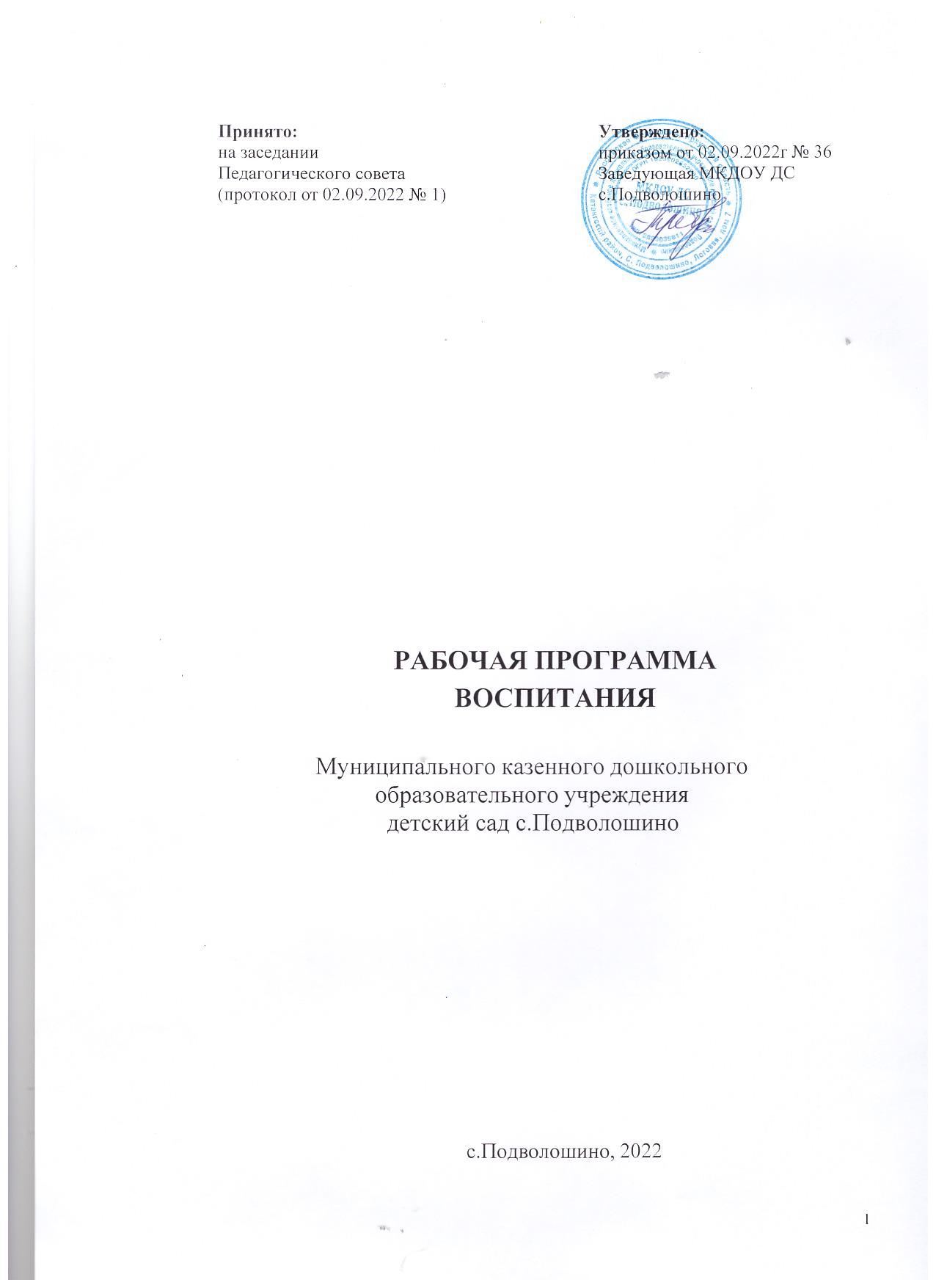                       СодержаниеЦЕЛЕВОЙ РАЗДЕЛЦЕЛЕВОЙ РАЗДЕЛПояснительная запискаРабочая программа воспитания Муниципального казенного дошкольного образовательного учреждения детский сад с.Подволошино (далее – Программа воспитания) определяет содержание и организацию воспитательной работы Муниципального казенного дошкольного образовательного учреждения детский сад с.Подволошино.Программа разработана на основании следующих нормативных правовых документов, регламентирующих функционирование системы дошкольного образования в Российской Федерации:Федеральный закон от 29.12.2012г. № 273-ФЗ (ред. от 31.07.2020) «Об образовании в Российской Федерации» (с изм. и доп., вступ. в силу с 01.09.2020).Приказ Министерства образования и науки Российской Федерации от 17.10.2013г.№1155 «Об утверждении федерального государственного образовательного стандарта дошкольного образования».Указ Президента Российской Федерации от 07 мая 2018 года № 204 «О национальных целях и стратегических задачах развития Российской Федерации на период до 2024 года» (далее – Указ Президента Российской Федерации).Концепция духовно – нравственного развития и воспитания личности гражданина России.Стратегия развития воспитания в Российской Федерации на период до 2025 года (утверждена распоряжением Правительства РФ от 29.05.2015 № 996-р).Государственная программа РФ «Развитие образования» (2018-2025 годы). Утверждена постановлением Правительства Российской Федерации от 26 декабря 2017 г. № 1642.Национальный проект «Образование» (утвержден президиумом Совета при Президенте Российской Федерации по стратегическому развитию и национальным проектам (протокол от 24 декабря 2018 г.N 16).Федеральный закон от 31 июля 2020 года № 304-ФЗ «О внесении изменений в Федеральный закон «Об образовании в Российской Федерации» по вопросам воспитания обучающихся».Программа разработана в соответствии с требованиями Федерального закона «Об образовании в Российской Федерации» и Федерального государственного образовательного стандарта дошкольного образования (далее - ФГОС, Стандарт), с учетом: «Примерной программы воспитания», которая была разработана сотрудниками Института стратегии развития образования РАО в рамках государственного задания и одобрена решением Федерального учебно-методического объединения по общему образованию (протокол от 2 июня 2020 г. № 2/20).Программа является обязательной частью основной образовательной программы, реализуемой в МКДОУ ДС с.Подволошино и призвана помочь всем участникам образовательных отношений реализовать воспитательный потенциал совместной деятельности.В центре программы воспитания находится личностное развитие воспитанников МКДОУ и их приобщение к российским традиционным духовным ценностям, правилам и нормам поведения в российском обществе. Программа призвана обеспечить взаимодействие воспитания в дошкольной образовательной организации (далее-ДОУ) и воспитания в семьях детей от 2 лет до 8 лет.К Программе прилагается календарный план воспитательной работы.Особенности воспитательного процесса в детском садуПрограмма учитывает условия, существующие в дошкольном учреждении, индивидуальные особенности, интересы, потребности воспитанников и их родителей.Процесс воспитания в ДОУ основывается на общепедагогических принципах, изложенных в ФГОС дошкольного образования (Раздел I, пункт 1.2.):поддержка разнообразия детства;сохранение уникальности и самоценности детства как важного этапа в общем развитии человека, самоценность детства - понимание (рассмотрение) детства как периода жизни значимого самого по себе, без всяких условий; значимого тем, что происходит с ребенком сейчас, а не тем, что этот период есть период подготовки к следующему периоду;личностно-развивающий и гуманистический характер взаимодействия взрослых (родителей (законных представителей), педагогических и иных работников Учреждения) и детей;уважение личности ребенка.МКДОУ ДС с.Подволошино - учреждение с многолетней историей, и в тоже время современное, динамично развивающееся образовательное учреждение, в котором сохраняются лучшие традиции прошлого, осуществляется стремление к современному и инновационному будущему. МКДОУ в сельской местности. Жилые массивы состоят из одноэтажных домов. Вблизи расположена общеобразовательная школа, сельская библиотека, сельский клуб, что позволяет привлечь их в рамках социально- педагогического партнёрства по различным направлениям воспитания и социализации обучающихся.Задачи воспитания реализуются в течение всего времени нахождения ребенка в детском саду: в процессе ООД, режимных моментов, совместной деятельности с детьми и индивидуальной работы.Основные традиции воспитательного процесса в ДОУ:Стержнем годового цикла воспитательной работы являются общие для всего детского сада событийные мероприятия, в которых участвуют дети разных возрастов. Межвозрастное взаимодействие дошкольников способствует их взаимообучению и взаимовоспитанию. Общение младших по возрасту ребят со старшими создает благоприятные условия для формирования дружеских отношений, положительных эмоций, проявления уважения, самостоятельности. Это дает больший воспитательный результат, чем прямое влияние педагога.Детская художественная литература и народное творчество традиционно рассматриваются педагогами ДОУ в качестве наиболее доступных и действенных в воспитательном отношении видов искусства, обеспечивающих развитие личности дошкольника в соответствии с общечеловеческими и национальными ценностными установками.Воспитатели ДОУ ориентированы на организацию разнообразных форм детских сообществ: кружки, творческие студии и др. которые обеспечивают полноценный опыт социализации детей.Коллективное планирование, разработка и проведение общих мероприятий. В ДОУ существует практика создания творческой группы педагогов, которые оказывают консультационную, психологическую, информационную и технологическую поддержку своим коллегам в организации воспитательных мероприятий.В детском саду создана система методического сопровождения педагогических инициатив семьи. Организовано единое с родителями образовательное пространство для обмена опытом, знаниями, идеями, для обсуждения и решения конкретных воспитательных задач. Именно педагогическая инициатива родителей стала новым этапом сотрудничества с ними, показателем качества воспитательной работы.Вариативным воспитательным ресурсом по приобщению дошкольников к истории и культуре своей Отчизны и своего родного края является музей русского народного быта«Уголок сказок», который расположен в отдельном  помещении и является частью образовательного пространства детского сада. Через музей дети познают окружающий мир, приобщаются к национальной культуре, общечеловеческим ценностям.В музее созданы условия для всестороннего развития ребенка, поддержки его инициативы, творческой деятельности. Дети могут дополнять музей работами, изготовленными своими руками. На занятиях и экскурсиях, проводимых в музее, учитываются психофизиологические особенности детей разного возраста, создаются условия для раскрытия личностного потенциала каждого ребенка. Работа с детьми предполагает не только качество и количество полученной информации, но и пробуждения у детей творческой активности. Методика построения игровых занятий с дошкольниками предусматривает обязательное включение практической части, чтобы можно было не только посмотреть, но и потрогать, поиграть, сделать что-то своими руками. Вся система работы включает в себя поэтапное, постепенное воспитание ребенка на традициях народной культуры.В каждой возрастной группе дошкольного учреждения организованы различные мини-музеи: «Хлеб-всему голова», «Бабушкины куклы», а также макеты «Русская изба - теплотой полна!». Музейная педагогика рассматривается нами как ценность, обладающая исторической и художественной значимостью.Ведущей в воспитательном процессе является игровая деятельность. Игра широко используется как самостоятельная форма работы с детьми и как эффективное средство и метод развития, воспитания и обучения в других организационных формах.Приоритет отдается творческим играм (сюжетно-ролевые, строительно- конструктивные, игры-драматизации и инсценировки, игры с элементами труда и художественно деятельности) и игры с правилами (дидактические, интеллектуальные, народные подвижные, хороводные и т.п.).Отдельное внимание уделяется самостоятельной деятельности воспитанников. Ее содержание и уровень зависят от возраста и опыта детей, запаса знаний, умений и навыков, уровня развития творческого воображения, самостоятельности, инициативы, организаторских способностей, а также от имеющейся материальной базы и качества педагогического руководства. Организованное проведение этой формы работы обеспечивается как непосредственным, таки опосредованным руководством со стороны воспитателя.Индивидуальная работа с детьми всех возрастов проводится в свободные часы (во время утреннего приема, прогулок и т.п.) в помещениях и на свежем воздухе. Она организуется с целью активизации пассивных воспитанников, организации дополнительных занятий с отдельными детьми, которые нуждаются в дополнительном внимании и контроле, например, часто болеющими, хуже усваивающими образовательный материал при фронтальной работе и т.д.Воспитательный процесс в ДОУ организуется в развивающей среде, которая образуется совокупностью природных, предметных, социальных условий и пространством собственного «Я» ребенка. Среда обогащается за счет не только количественного накопления, но и через улучшение качественных параметров: эстетичности, гигиеничности, комфортности, функциональной надежности и безопасности, открытости изменениями динамичности, соответствия возрастным и половым особенностям детей, проблемной насыщенности и т.п. Воспитатели заботятся о том, чтобы дети свободно ориентировались в созданной среде, имели свободный доступ ко всем его составляющим, умели самостоятельно действовать в нем, придерживаясь норм и правил пребывания в различных помещениях и пользования материалами, оборудованием.Большое внимание в воспитательном процессе ДОУ уделяется физическому воспитанию и развитию воспитанников. Успех этого направления зависит от правильной организации режима дня, двигательного, санитарно-гигиенического режимов, всех форм работы с детьми и других факторов. Двигательный режим в течение дня, недели определяется комплексно, в соответствии с возрастом детей. Оптимизация двигательного режима обеспечивается путем проведения различных подвижных, спортивных игр, упражнений, занятий физкультурой, организации детского туризма, самостоятельной двигательной деятельности и т.п.Значительное внимание в воспитании детей уделяется труду, как части нравственного становления. Воспитательная деятельность направлена на формирование эмоциональной готовности к труду, элементарных умений и навыков в различных видах труда, интереса к миру труда взрослых людей. Важным аспектом является индивидуальный и дифференцированный подходы к детской личности (учёт интересов, предпочтений, способностей, усвоенных умений, личностных симпатий при постановке трудовых заданий, объединении детей в рабочие подгруппы и т.д.) и моральная мотивация детского труда.Для МКДОУ важно интегрировать семейное и общественное дошкольное воспитание, сохранить приоритет семейного воспитания, активнее привлекать семьи к участию в образовательном процессе.Цель и задачи воспитанияСовременный национальный воспитательный идеал - это высоконравственный, творческий, компетентный гражданин России, принимающий судьбу Отечества как свою личную, осознающий ответственность за настоящее и будущее своей страны, укоренённый в духовных и культурных традициях многонационального народа Российской Федерации.Исходя из этого воспитательного идеала, а также основываясь на базовых для нашего общества ценностях (таких как семья, труд, отечество, природа, мир, знания, культура, здоровье, человек) формулируется общая цель воспитания в МКДОУ: личностное развитие воспитанников, проявляющееся:в усвоении ими знаний основных норм, которые общество выработало на основе этих ценностей (то есть, в усвоении ими социально значимых знаний);в развитии их позитивных отношений к этим общественным ценностям (то есть в развитии их социально значимых отношений);в приобретении ими соответствующего этим ценностям опыта поведения, опыта применения сформированных знаний и отношений на практике (то есть в приобретении ими опыта осуществления социально значимых дел).Данная цель ориентирует педагогов не на обеспечение соответствия личности ребенка единому уровню воспитанности, а на обеспечение позитивной динамики развития его личности. В связи с этим важно сочетание усилий педагога по развитию личности ребенка и усилий самого ребенка по своему саморазвитию. Их сотрудничество, партнерские отношения являются важным фактором успеха в достижении цели.Достижению поставленной цели воспитания дошкольников будет способствовать решение следующей системы задач:развитие социальных, нравственных, физических, интеллектуальных, эстетических качеств; создание благоприятных условий для гармоничного развития каждого ребенка в соответствии с его возрастными, гендерными, индивидуальными особенностями и склонностями;формирование общей культуры личности, в том числе ценностей здорового и устойчивого образа жизни, инициативности, самостоятельности и ответственности, активной жизненной позиции;развитие способностей и творческого потенциала каждого ребенка;организация содержательного взаимодействия ребенка с другими детьми, взрослыми и окружающим миром на основе гуманистических ценностей и идеалов, прав свободного человека;воспитание патриотических чувств, любви к Родине, гордости за ее достижения на основе духовно-нравственных и социокультурных ценностей и принятых в обществе правил и норм поведения в интересах человека, семьи, общества;воспитание чувства собственного достоинства в процессе освоения разных видов социальной культуры, в том числе и многонациональной культуры народов России и мира, умения общаться с разными людьми;объединение воспитательных ресурсов семьи и дошкольной организации на основе традиционных духовно-нравственных ценностей семьи и общества; установление партнерских взаимоотношений с семьей, оказание ей психолого-педагогической поддержки, повышение компетентности родителей (законных представителей) в вопросах воспитания, развития и образования детей.Принципы и подходы к формированию ПрограммыПринципы, по которым педагоги будут выстраивать воспитательную работу, соответствуют принципам ФГОС ДО и гуманистической педагогики:полноценное проживание ребенком всех этапов детства (младенческого, раннего и дошкольного возраста), обогащение (амплификация) детского развития;построение в деятельности на основе индивидуальных особенностей каждого ребенка;содействие и сотрудничество детей и взрослых, признание ребенка полноценным участником (субъектом) образовательных отношений;поддержка инициативы детей в различных видах деятельности;сотрудничество Организации с семьей;приобщение детей к социокультурным нормам, традициям семьи, общества и государства;формирование познавательных интересов и познавательных действий ребенка в различных видах деятельности;возрастная	адекватность	дошкольного	образования	(соответствие условий, требований, методов возрасту и особенностям развития);учет этнокультурной ситуации развития детей.Значимые для реализации Программы характеристики особенностей развития детейДОУ работает в условиях - полного дня (10-часового пребывания) с 07.30 до 17.30 часов, в режиме 5-дневной рабочей недели.Одна из значимых характеристик - особенность современной социокультурной ситуации, в которой растут дошкольники. Суть её в культурной неустойчивости из-за смешения культур. В результате дети развиваются в многоязычной среде, наблюдаются разные образцы поведения, в том числе агрессивные, догматичные, которые нередко противоречат друг другу. Задача педагогов сформировать у детей базовую систему ценностей – основу морального, нравственного поведения в течение всей жизни.Реализация Программы осуществляется в форме игры, познавательной и исследовательской деятельности, в форме творческой активности, обеспечивающей художественно- эстетическое развитие ребенка, в организованной образовательной деятельности. Характер взаимодействия взрослых и детей: личностно-развивающий и гуманистический.Планируемые результаты освоения ПрограммыДля формулировки планируемых результатов Программы используются целевые ориентиры ФГОС, конкретизированные описанием личностных качеств ребенка, а также предпосылок универсальных учебных действий, регулятивных и личностныхПланируемые результаты Программы на основе целевых ориентиров ФГОС и содержания образовательных областей.На этапе окончания дошкольного детства ребенок:любит свою семью, принимает ее ценности;проявляет интерес к истории своей страны, своего края, своего народа и его традициям; эмоционально реагирует на государственные символы;осознает свои качества, индивидуальные особенности и возможности, способен к дифференцированной самооценке;имеет позитивное мировосприятие, проявляет оптимизм, обладает чувством эмоционального благополучия и комфорта;относится положительно к себе и ближайшему окружению, проявляет заботу и внимание к другим людям;деятелен и активен, способен организовать игровую деятельность;мотивирован к осуществлению познавательной и творческой активности, способен к самостоятельному поиску решений в новой для него ситуации;принимает адекватную полу гендерную роль и проявляет готовность к ее выполнению;способен к разным формам общения со взрослыми (деловому, познавательному, личностному;отзывчив, доброжелателен, готов к совместной деятельности со сверстниками;осознает и принимает элементарные общественные нормы и правила поведения;стремится к выполнению социальных норм и правил безопасного и здорового образа жизни;владеет устными средствами вербального и основами невербального общения, достаточными для эффективной коммуникации взаимодействия со взрослыми и сверстниками;способен к регуляции своего поведения и своей деятельности на основе становления способности предвосхищать и прогнозировать чувства и эмоции: эстетические чувства (чувство прекрасного), моральные чувства (гордость, стыд, вина), интеллектуальные чувства (радость познания).Основные направления самоанализа воспитательной работыСамоанализ организуемой в ДОУ воспитательной работы осуществляется по выбранным детским садом направлениям и проводится с целью выявления основных проблем воспитания дошкольников и последующего их решения.Самоанализ осуществляется ежегодно силами самой дошкольной образовательной организации с привлечением (при необходимости и по самостоятельному решению администрации образовательной организации) внешних экспертов.Основными принципами, на основе которых осуществляется самоанализ воспитательной работы в ДОУ, являются:принцип гуманистической направленности осуществляемого анализа, ориентирующий экспертов на уважительное отношение, как к воспитанникам, так и к педагогам, реализующим воспитательный процесс;принцип приоритета анализа сущностных сторон воспитания, ориентирующий экспертов на изучение не количественных его показателей, а качественных – таких как содержание и разнообразие деятельности, характер общения и отношений между воспитанниками и педагогами;принцип развивающего характера осуществляемого анализа, ориентирующий экспертов на использование его результатов для совершенствования воспитательной деятельности педагогов: грамотной постановки ими цели и задач воспитания, умелого планирования своей воспитательной работы, адекватного подбора видов, форм и содержания их совместной с детьми деятельности;принцип разделенной ответственности за результаты личностного развития воспитанников, ориентирующий экспертов на понимание того, что личностное развитие детей – это результат как социального воспитания (в котором детский сад участвует наряду с семьей и другими социальными институтами), так и стихийной социализации и саморазвития детей.Направления анализа зависят от анализируемых объектов. Основным объектом анализа, организуемого в ДОУ воспитательного процесса, является состояние организуемой в ДОУ совместной деятельности детей и взрослых.Критерием, на основе которого осуществляется данный анализ, является наличие в детском саду комфортной и личностно развивающей совместной деятельности детей и взрослых. Осуществляется анализ старшим воспитателем, воспитателями. Способами получения информации о состоянии организуемой в детском саду совместной деятельности детей и взрослых могут быть беседы с родителями, педагогами, педагогическое наблюдение, при необходимости анкетирование.Полученные результаты обсуждаются на заседании Педагогического совета ДОУ. Внимание при этом сосредотачивается на вопросах, связанных с:качеством проводимых общесадовских мероприятий;качеством совместной деятельности педагогов и детей;качеством совместной деятельности воспитателей и родителей;качеством проводимых экскурсий, походов;-качеством организации творческих соревнований, праздников и других мероприятий.Итогом самоанализа организуемой воспитательной работы в ДОУ является перечень выявленных проблем, над которыми предстоит в дальнейшем работать педагогическому коллективу.СОДЕРЖАТЕЛЬНЫЙ РАЗДЕЛОписание воспитательной деятельности в интеграции с содержанием образовательных областейСогласно определению воспитания в Федеральном законе № 273 - ФЗ воспитательная работа включает патриотическое, духовно-нравственное, гражданско-правовое воспитание, приобщение детей к культурному наследию, физическое воспитание и развитие навыков здорового образа жизни, трудовое и экологическое воспитание.Классификация воспитания по содержанию развиваемых сторон личности ребенка включает те же виды воспитания, а также умственное, эстетическое, экономическое, интернациональное и мультикультурное воспитание.Основными составляющими воспитательного процесса в ДОО являются приоритетные направления развития детей дошкольного возраста, предусмотренные современным дошкольным образованием: физическое, познавательно-речевое, художественно- эстетическое, социально-личностное.Знания, которые воспитанники получат в процессе воспитания, не должны стать самоцелью педагогов. Необходимо сформировать у каждого ребенка осознанное личностное отношение к этим знаниям. Тогда знания будут мотивировать их к осознанному поведению, и дети смогут выстраивать свое поведение на основе этих знаний. Поэтому каждое из направлений воспитания включает три компонента воспитания: информационный или знаниевый, эмоционально-побудительный и деятельностный.Образовательную деятельность в ДОУ педагоги выстраивают на основе интеграции образовательных областей, которые предусматривает ФГОС ДО. Такого же подхода педагоги придерживаются в ходе воспитательной работы с детьми.Социально-коммуникативное развитиеВ рамках данной образовательной области дошкольники усваивают нормы и ценности, которые приняты в обществе, учатся взаимодействовать со взрослыми и сверстниками и участвовать в совместной деятельности. Педагоги развивают у детей самостоятельность, целенаправленность, саморегуляцию, также формируют у воспитанников чувство принадлежности к семье и к сообществу детей и взрослых в дошкольном учреждении; позитивные установки к различным видам труда и творчества. Дети осваивают основы безопасного поведения в быту, социуме, природе.Таким образом, на основе актуальных задач социально-коммуникативного развития можно выделить соответствующие направления воспитательной работы с детьми.Приоритетное содержание воспитания по направлениям социально- коммуникативного развития в каждой возрастной группеПознавательное развитиеВ ходе познавательного развития перед педагогами стоят задачи развивать интересы детей, их любознательность и познавательную мотивацию, воображение и творческую активность; формировать познавательные действия.В рамках реализации данной образовательной области педагоги также формируют у дошкольников первичные представления о себе, других людях, объектах окружающего мира их свойствах и отношениях. На занятиях дети получают представления о малой Родине и Отечестве, социокультурных ценностях нашего народа, отечественных традициях и праздниках, узнают о планете Земля как общем доме людей, особенностях её природы, многообразии стран и народов мира.Таким образом, на основе актуальных задач познавательного развития можно выделить соответствующие направления воспитательной работы с детьми.Направления воспитательной работы в познавательном развитии детейФормирование основ экологического сознания у детей в рамках воспитательной работыРечевое развитиеВ рамках данной образовательной области перед педагогами по ФГОС стоят следующие задачи: владение речью как средством общения и культуры; обогащение активного словаря; развитие связной грамматически правильной диалогической и монологической речи; развитие речевого творчества; развитие звуковой интонационной культуры речи; фонематического слуха; знакомство с книжной культурой, детской литературой, понимание на слух текстов различных жанров детской литературы; формирование звуковой аналитико-синтетической активности как предпосылки обучения грамоте.Таким образом, на основе актуальных задач речевого развития можно выделить соответствующие направления воспитательной работы.Приоритетное содержание воспитания по направлениям речевого развития в каждой возрастной группеХудожественно-эстетическое развитиеХудожественно-эстетическое развитие предполагает развитие предпосылок ценностно- смыслового восприятия и понимания произведений искусства (словесного, музыкального, изобразительного), мира природы. Становления эстетического отношения к окружающему миру; формирование элементарных представлений о видах искусства, восприятия музыки, художественной литературы, фольклора; стимулирование сопереживания персонажам художественных произведений; реализацию самостоятельной творческой деятельности детей (изобразительной, конструктивно-модельной, музыкальной и др.).Таким образом, на основе актуальных задач художественно-эстетического развития можно выделить соответствующие направления воспитательной работы.Приоритетное содержание воспитания по направлениям художественно-эстетического развития в каждой возрастной группеФизическое развитиеФизическое развитие включает приобретение опыта в следующих видах деятельности детей: двигательной, в том числе связанной с выполнением упражнений. Направленных на развитие таких физических качеств, как координация и гибкость, способствующих правильному формированию опорно-двигательной системы организма, развитию равновесия, координации движения крупной и мелкой моторики обеих рук, а также с правильным не наносящим ущерба организму, выполнение основных движений, формирование начальных представлений о некоторых видах спорта, овладение подвижными играми с правилами; становление целеноправленности и саморегуляции в двигательной сфере; становление ценностей здорового образа жизни, овладение его элементарными нормами и правилами (в питании, двигательном режиме, закаливании при формировании здоровых привычек и др.).Таким образом, на основе актуальных задач физического развития можно выделить соответствующие направления воспитательной работы.Приоритетное содержание воспитания по направлениям физического развития в каждой возрастной группеФормы, методы и средства реализации ПрограммыДля эффективного решения воспитательных задач педагогам необходимо предусмотреть разные виды образовательной деятельности: игровую, трудовую, поисково- исследовательскую и познавательную, наблюдения, создание моделей объектов и ситуаций. Средства реализации Программы: мультимедийные средства, средства ИКТ, полифункциональные предметы, элементы декораций, костюмов и аксессуаров, которые помогают детям «волшебный мир» в сюжетно-ролевой и режиссёрской играх. К средствам реализации Программы относятся наглядные средства: схемы, чертежи, логические таблицы, информационные материалы, которые выходят за рамки непосредственного опыта дошкольников: детские энциклопедии, познавательные программы и другое.Практическая реализация цели и задач осуществляется в рамках следующих направлений воспитательной работы МКДОУ. Каждое из них представлено в соответствующем модуле:Модуль «Воспитатель в возрастной группе»Воспитатель осуществляет работу с конкретной группой детей, родителями, а также со специалистами МКДОУ. Работа педагогом проводится с каждым ребёнком как фронтально, так индивидуально. Воспитатель реализует воспитательные задачи посредством использования следующих форм организации детской деятельности: игра, игровое упражнение, игра-путешествие, тематический модуль, чтение, беседа/разговор, ситуации, конкурсы, викторины, краткосрочные проекты, занятия, коллекционирование, творческая мастерская, эксперименты, длительные наблюдения, коллективное творческое дело, экскурсии, пешеходные прогулки. Кроме этого воспитатель планирует и проводит ежедневную работу по формированию у детей культурно-гигиенических навыков, правил поведения и взаимоотношения, речевого этикета. Ежедневная работа по воспитанию отражается в календарном плане педагога.Воспитатель также обеспечивает взаимодействие между детьми и другими педагогами МКДОУ, между родителями и детьми, между детьми своей группы и другой возрастнойгруппы. Мероприятия носят систематический характер, максимальное внимание уделяется детской игре в различных её видах, организации элементарной трудовой деятельности, индивидуальной работе.Ведущая технология, используемая для решения задач воспитательной программы, авторы Л.С. Римашевская «Технология развития навыков сотрудничества у старших дошкольников», Н.Гришаева «Клубный час, как средство развития детской саморегуляции». Характер проводимых мероприятий в первую очередь призван обеспечивать доверительные отношения между воспитателем и ребёнком, способствующих позитивному восприятию детьми требований и просьб воспитателя, привлечения их внимания к обсуждаемой в режиме дня деятельности, активизации их социально-коммуникативной деятельности. Побуждение детей соблюдать в течение дня пребывания в МКДОУ общепринятые нормы поведения, правила общения со старшими и сверстниками.Модуль «Образовательная деятельность»Образовательная деятельность с детьми предполагает организацию и проведение воспитателем таких форм, как занимательное занятие, дидактическая игра, игровое упражнение, игра-путешествие, чтение, беседа/разговор, ситуации, театрализованные игры, инсценировки, длительные наблюдения, опыты, эксперименты, экскурсии, пешеходные прогулки.Характер проводимых мероприятий призван привлечь внимание воспитанников к ценностному аспекту изучаемых в рамках образовательной деятельности явлений, знакомство с социально-значимой информацией, инициирование её обсуждения. Высказывания детьми своего мнения по её поводу, выработки своего к ней отношения, обмена личным опытом.Основное назначение данного модуля состоит в использовании воспитательного потенциала содержания образовательной деятельности через демонстрацию детям примеров ответственного гражданского поведения, появления человеколюбия и добросердечности через подбор соответствующих текстов для чтения, задач для решения, проблемных ситуаций для обсуждения в группе.Модуль «Работа с родителями»Работа с родителями (законными представителями) воспитанников осуществляется для более эффективного достижения цели воспитания, которое обеспечивается согласованием позиций семьи и ДОУ в данном вопросе. Работа с родителями (законными представителями) осуществляется в рамках следующих видов и форм деятельности.На уровне группы и ДОУ.Родительский комитет группы, члены общесадовского родительского комитета, участвующие в управлении образовательной организацией и решении вопросов воспитания и социализации.Родительские гостиные, на которых обсуждаются вопросы возрастных особенностей детей, формы и способы доверительного взаимодействия родителей с детьми, проводятся мастер-классы, круглые столы с приглашением специалистов.Дни открытых дверей, во время которых родители могут посещать режимные моменты, образовательную деятельность, общесадовские мероприятия, для получения представления о ходе образовательного и воспитательного процесса в ДОУ.Общесадовские родительские собрания, происходящие в режиме обсуждения важных вопросов воспитания детей.Родительские форумы при интернет-сайте ДОУ, на которых обсуждаются интересующие родителей вопросы, а также осуществляются виртуальные консультации психолога и педагогических работников, руководителя ДОУ.Участие родителей в общесадовских мероприятиях: праздниках, экологических акциях, творческих мастерских, проектах, физкультурно-спортивных мероприятиях, участие в совместных экскурсиях, пешеходных прогулках. Подготовка и участие в конкурсах на уровне муниципалитета, ДОУ, подготовка проектов по оформлению помещений ДОУ кпраздникам, оформлению территории ДОУ к летне-оздоровительному сезону и зимним играм.На индивидуальном уровне.Работа специалистов по запросу родителей для решения острых конфликтных ситуаций. Участие родителей в педагогических консилиумах, собираемых в случае возникновения острых проблем, связанных с воспитанием конкретного ребенка, а также конфликтными ситуациями между семьями.Помощь со стороны родителей в подготовке и проведении мероприятий воспитательной направленности общесадовских и групповых.Индивидуальное консультирование c целью координации воспитательных усилий педагогических работников и родителей. Регулярное информирование родителей об успехах и проблемах их ребенка, о состоянии здоровья, о жизни группы в целом. Привлечение членов семей обучающихся к организации и проведению творческих дел группы. Организация внутригруппысемейных праздников, конкурсов, соревнований, направленных на сплочение семьи и ДОУ.Модуль «Ключевые общесадовские мероприятия»Конкурсные и праздничные мероприятия, физкультурно-спортивные соревнования - главные традиционные события в ДОУ, которые организуются для всех детей. Мероприятия, предусмотренные Календарем образовательных событий и знаменательных дат России, также частично реализуются через общесадовские мероприятия. К таким мероприятиям готовятся и дети, и взрослые (педагоги, родители). На мероприятия могут приглашаться представители других организаций: студенты педагогического университета, учитель и ученики начальных классов школы, представители музеев, библиотеки, спортивного центра и другие. Характер проводимых мероприятий всегда является эмоционально - насыщенным, активным познавательным с разнообразной детской деятельностью.Клубный час, экологическая акция также являются традиционными мероприятиями, в которых максимально участвуют все дети, родители, работники. Проводится большая предварительная работа среди детей и родителей по подготовке к мероприятию. Характер проводимых мероприятий является в первую очередь социально-активным, формирующим у участников позицию активного гражданина, прилагающего усилия для блага других, познавательным, продуктивным - всегда есть результат деятельности, выраженный в конкретном продукте.Ключевые общесадовские мероприятия могут быть связаны с уровнем муниципального, регионального и Всероссийского. Дети педагоги и родители становятся активными участниками конкурсов, соревнований, акций, организуемых различными организациями: центром детского творчества, городским музеем, заповедником и другими.Модуль «Музейная деятельность»Воспитание детей через приобщение к богатому культурному наследию русского народа, может заложить прочный фундамент в освоении национальной культуры на основе знакомства с жизнью и бытом русского народа, его характером, присущими ему нравственными ценностями, традициями, особенностями, материальной и духовной среды.Этому способствуют материалы мини-музея русского народного быта «Комната сказок, созданного в ДОУ более двух десятилетий назад. Среда мини-музея выполняет две важнейшие функции: носит информативный и развивающий характер. Занятия в Комнате сказок проводятся согласно расписанию, детям обеспечивается максимальная активность и самостоятельность процесса познания. При построении занятий используются различные методические приемы: создание игровых ситуаций; обследование предметов, материалов; самостоятельная поисково-исследовательская деятельность; принятие определенных социальных ролей; моделирование и другие.Знакомство с историей и культурой русского народа начинается с раннего детства, когда ребёнок стоит на пороге открытия окружающего мира, а процесс социализации происходит наиболее интенсивно. Материалы музея широко используются в совместной и в самостоятельной деятельности. При этом дети не просто прослушивают информацию воспитателя, но и погружаются в среду,перемещаются в историческом пространстве. Педагоги вовлекают дошкольников в деятельность, которая интересна им, они вместе планируют дело и добиваются результатов.Задачи приобщения к культуре, традициям, фольклору, языку своего народа включены во все образовательные области развития ребенка.Используются возможности различных видов народной художественной культуры в воспитании дошкольников. Первые представления о культуре русского народа ребенок дошкольного возраста получает через колыбельные и народные песни, сказки, овладение языком своего народа, его обычаями. Загадки, поговорки, пословицы - представляют настоящую сокровищницу народной мудрости. Песня, музыка, танец передают гармонию звуков, ритм движений, в которых выражены черты характера народа, широта его натуры. Лепка, рисование, вышивание и другие виды изобразительного искусства передают вкус, чувства цвета, образа, которыми владеет народ, мастерство изготовления художественных предметов народного быта.Отражаются следующие направления деятельности:Первое направление - знакомство дошкольников с особенностями сезонных изменений и природных явлений в нашей местности, их взаимосвязью с трудовой, обрядовой деятельностью жителей Воронежского края, оно направлено на обучение наблюдению за родной природой, формирование бережного и почтительного отношения к ней, прививает навыки активного образа жизни, воспитывает потребность живом общении с природой. Знакомство дошкольников с народными приметами, обрядовыми действиями, народными играми, с предметами декоративно - прикладного искусства, с изделиями художественных промыслов, что способствует воспитанию у дошкольников внимательного и бережного отношения к окружающей среде, так как декоративно – прикладное искусство по своим мотивам близко к природе. Наблюдая мир животных, красоту птиц, разнообразие растений, изменения погоды, ребенок начинает видеть и чувствовать гармонию природы. Затем ее красота, соразмерность, разумность находят отражение в узорах декоративных росписей детей (животные, птицы, растительные узоры, орнаменты, символика), а художественный образ, созданный руками ребенка, обогащает его внутренний мир и способствует раскрытию творческих способностей, совершенствуют разные изобразительные умения. Русский фольклор - особенная область народного творчества, который включает целую систему поэтических и музыкально-поэтических жанров, воспевающих мужество, смекалку, лучшие дела и чувства людей.Второе направление определяет содержание совместной деятельности взрослого с дошкольниками. Здесь решаются задачи, направленные на формирование интереса к познанию народной культуры родного края, на развитие творческой активности и художественного вкуса у дошкольников, предусматривается совместная трудовая и творческая деятельность, поскольку «нравственная норма народной жизни - это сезонный труд и развлечения». Подготовка и проведение праздников, календарных и тематических совместных мероприятий - это уникальная возможность содержательного взаимодействия между детьми, родителями и педагогами, где создаются условия для этически ценных форм общения с близкими людьми.Третье направление предусматривает возможность в самостоятельной деятельности дошкольников реализацию творческого замысла, проявление инициативы, фантазии, познавательной активности маленьких исследователей большого мира. Дошкольники, получившие представления о народной культуре родного края, страны используют знания в различных видах детской деятельности. Вся система работы включает в себя поэтапное, постепенное воспитание и развитие ребенка на традициях народной культуры.Особенности взаимодействия педагогического коллектива с семьями воспитанниковРазнообразные возможности для привлечения родителей (законных представителей) предоставляет проектная работа. Родители (законные представители) могут принимать участие в планировании и подготовке проектов, праздников, экскурсий и т.д., могут также самостоятельно планировать родительские мероприятия и проводить их своими силами.Дошкольным учреждением поощряется обмен мнениями между родителями (законными представителями), возникновение социальных сетей и семейная самопомощь.Основной целью взаимодействия педагогического коллектива с семьями воспитанников в соответствии с Программой является создание содружества «родители- дети-педагоги», в котором все участники образовательных отношений влияют друг на друга, побуждая к саморазвитию, самореализации и самовоспитанию.Достижение цели предполагает решение следующих задач:установления доверительных, партнерских отношений с каждой семьей;создания условий для участия родителей в жизни ребенка в ДОУ;оказания психолого-педагогической поддержки родителям в воспитании ребенка;непрерывное повышение компетентности педагогов в вопросах взаимодействия с семьями воспитанников.Концептуальной идеей Программы является идея в том, что если в центре внимания находится развивающийся ребенок, то ему должны соответствовать развивающийся родитель и развивающийся педагог. Суть подхода заключается в поддержке родителей в нахождении личностного смысла в саморазвитии и повышении своей психолого- педагогической компетентности в интересах полноценного развития и успешной социализации детей.В ходе совместной работы естественным образом формируется единое сообщество«Семья - детский сад», в котором все участники образовательных отношений - дети, педагоги, родители - получают импульс для собственного развития.Особенности создания развивающей предметно-пространственной средыОформление интерьера помещений дошкольного учреждения (холла, групповых помещений, музыкально-физкультурного зала, лестничных пролётов и т.п.) периодически обновляются:-размещение на стенах ДОУ регулярно сменяемых экспозиций: творческих работ детей и родителей, позволяет реализовать свой творческий потенциал, а также знакомит их с работами друг друга; фотоотчеты об интересных событиях, происходящих в ДОУ (проведенных ключевых делах, интересных экскурсиях, встречах с интересными людьми и т.п.) размещаются на общесадовских и групповых стендах;-озеленение территории, разбивка клумб, оборудование игровых площадок, доступных и приспособленных для детей разных возрастных групп, позволяет разделить свободное пространство ДОУ на зоны активного и спокойного отдыха;создание и поддержание в рабочем состоянии в приемной каждой группы полок свободного книгообмена, родители и педагогические работники могут выставлять для общего пользования свои книги, а также брать их для чтения;благоустройство групповых помещений осуществляется по творческим проектам воспитателя и родителей воспитанников, при этом педагоги имеют возможность проявить свою творческую инициативу, привлечь родителей к активному участию в оформлении развивающей среды для своих детей;событийный дизайн к каждому празднику или знаменательному мероприятию в ДОУ оформляется пространство музыкального зала, групповых помещений, холла;совместная с родителями    разработка, создание и популяризация особой     символики ДОУ (логотип, стихи, символы групп по возрастами т.п.);регулярная организация и проведение конкурсов творческих проектов по благоустройству различных участков территории и экологической тропинки ДОУ (высадка культурных растений, разбивка газонов, сооружение альпийских горок, декоративное оформление отведенных для детских проектов мест, уборка территории).ОРГАНИЗАЦИОННЫЙ РАЗДЕЛПсихолого-педагогические условия, обеспечивающие развитие ребёнкаСоздание необходимых психолого-педагогических условий помогает педагогам решать задачи воспитательной работы.Обеспеченность методическими материалами и средствами воспитанияДля решения задач воспитательной работы и осваивания воспитанниками Программы, в дошкольном учреждении созданы необходимые материально – технические ресурсы.К средствам обучения и воспитания Федеральный закон № 273-ФЗ относит «приборы, оборудование, включая спортивное оборудование и инвентарь, инструменты, в том числе музыкальные; учебно-наглядные пособия, компьютеры, информационно- телекоммуникационные сети, аппаратно-программные и аудиовизуальные средства, печатные и электронные образовательные и информационные ресурсы и иные материальные объекты, необходимые для организации образовательной деятельности».В методической работе МКДОУ используются информационные технологии, цифровые образовательные ресурсы и средства:используется Internet с целью информационного и научно-педагогического сопровождения образовательного процесса в ДОУ в обычном и дистанционном режиме и знакомства с опытом работы педагогов города и страны;разрабатываются материалы для обучающих видео;оформляются материалы по различным направлениям деятельности, с использованием программ Microsoft Office, Word, Excel, в том числе при разработке планов, различного вида методических мероприятий для педагогов, консультаций для родителей.мультимедийные презентации для повышения эффективности различных форм работы с педагогами;используется цифровая фотоаппаратура и программы редактирования для создания и демонстрации фото-презентаций, видеофильмов;создан сайт, который постоянно обновляется и пополняется;используется компьютерная обработка данных итогов мониторинга, что позволяет в короткие сроки, оформить и проанализировать результаты;Информационно-образовательные ресурсы: 3 компьютера; 2 ноутбука; 1 мультимедийныхкомплекса; выход в Интернет; 2 принтера, 1 МФУ; 1 музыкальных центров; 1 телевизор.Особенности традиционных событий, праздников, мероприятийВоспитательная работа не имеет четких временных рамок – педагоги проводят ее ежедневно,	ежечасно,	ежеминутно,	в	любых	формах	организации	образовательного процесса. Традиционные события ориентированы на все направления развития ребенка дошкольного возраста и посвящены различным сторонам человеческого бытия, а также вызывают личностный интерес детей к:явлениям нравственной жизни ребенка;окружающей природе;миру искусства и литературы;традиционным для семьи, общества и государства праздничным событиям;событиям,	формирующим	чувство	гражданской	принадлежности	ребёнка	(родной город, день народного единства, день защитника отечества и др.);сезонным явлениям;народной культуре и традициям.Тематический принцип построения образовательного процесса позволяет ввести региональные и культурные компоненты, учитывать приоритет ДОУ.Введение похожих тем в различных возрастных группах обеспечивает достижение единства образовательных целей и преемственности в воспитании детей на протяжении всего дошкольного возраста, органичное развитие детей в соответствии с их индивидуальными возможностями.Формы подготовки и реализации тем носят интегративный характер, то есть позволяют решать воспитательные задачи  нескольких образовательных областей.Задачами организации деятельности в данном направлении являются:организация культурного отдыха детей, их эмоциональной разрядки;развитие детского творчества в различных видах деятельности и культурных практиках;создание	условий	для	творческого	взаимодействия	детей	и	взрослых;обогащение личного опыта детей разнообразными впечатлениями, расширение их кругозора средствами интеграции содержания различных образовательных областей.Тематические события, праздники, мероприятия с детьми планируются воспитателями, музыкальным руководителем, инструктором по физической культуре, в зависимости от текущих программных задач, времени года, возрастных особенностей детей, их интересов и потребностей. Для организации и проведения возможно привлечение родителей и других членов семей воспитанников, бывших выпускников дошкольного учреждения, учащихсямузыкальных и спортивных школ, студентов педагогического университета, специалистов системы дополнительного образования, учреждений социума и пр.В ДОУ на протяжении ее функционирования сложились свои традиционные события, мероприятия.Формы традиционных мероприятий:праздники и развлечения различной тематики («День защиты детей», «Прощание с ёлочкой», «Рождественские колядки», «Покровские посиделки», «Живём и помним!»);выставки детского творчества, совместного творчества детей, педагогов и родителей («Осенние фантазии», «Новогоднее волшебство», «Этих дней не смолкнет слава!»);спортивные и познавательные досуги, в том числе проводимые совместно с родителями или другими членами семей воспитанников («Мама - искусница», «Богатырская застава»;«Масленичные гулянья»);творческие проекты, площадки, мастерские, челленджы, флешмобы («День знаний», «Моя мама лучше всех»; «Международный день мира»).Календарный план воспитательной работы на 2022-2023 учебный годМодуль «Воспитатель в возрастной группе»В данном модуле работа планируется на основе тематических блоков, связана по содержанию с рабочей программой группы, образовательными областями ФГОС ДО.1 блок «Моя семья. Моя Родина» младший, средний возраст2 блок «Мои друзья»3 блок «Я в мире людей»4 блок «Природа и я»1 блок «Моя семья. Моя Родина» (5-6 лет)2 блок «Мои друзья»3 блок «Я в мире людей»4 блок «Природа и я»1 блок «Моя семья. Моя Родина» (6-7 лет)2 блок «Мои друзья»3 блок «Я в мире людей»4 блок «Природа и я»Модуль «Образовательная деятельность» (смотреть содержание в Рабочей программе воспитателя возрастной группы)Модуль «Работа с родителями»Модуль «Ключевые общесадовские мероприятия»Праздничные мероприятия, традиции и развлечения в ДОУФизкультурно-спортивные мероприятия, соревнования в ДОУСмотры, конкурсы, выставки в ДОУМуниципальные конкурсы, акцииВсероссийские конкурсы, акцииПриложение1Примерная модель образовательного процесса на день в ДОУНаправленияСодержание воспитательной работы в разных возрастных группахСодержание воспитательной работы в разных возрастных группахНаправленияМладшаягруппаСтаршая группаПодготовительная группаФормирова ние у  ребенка уважительного отношения и чувства принадлежности к своей семье, национальности, стране, гендерной идентичнос ти, любви к РодинеФормирование первоначальныхпредставлений о себе, своей семье,полярных эмоциональныхсостояниях людей (весёлый-грустный)Развитие интереса к сверстникам, кРазличным аспектам взрослыхлюдей. Развитие эмпатии вовзаимоотношен иях с людьмиразного возраста и пола.Формирование интереса к малой Родине и первичных представлений оней: название достопримечательностей.Формирование представлений оБлижайшем окружении (основныхОбъектах инфраструктуры)дом, магазин, улица, поликлиника ит.д.Воспитание уважения к традиционнымСемейным ценностям, уважительногоотношения и чувства принадлежности ксвоей семье, любви и уважения кродителям.Развитие желания проявлять заботу о близких людях, с благодарностью принимать заботу о себе. Развитие интереса к профессиямродителей и месту их работы.Расширение представлений об истории семьи вконтексте истории родной страны (роль каждогопоколения в разные периоды историистраны); о воинских наградах дедушек,бабушек, родителей.Создание условий для начальной информационной социализации детейОвладениеребёнкомэлементарныминавыкамииспользованиятелефона,фотокамеры;ознакомление спринципамиработыкомпьютера иовладениенавыками работыс компьютерноймышью иклавиатуройСовершенствованиенавыков работы сэлектроннымицифровымиустройствами(интерактивнымидоской, столом,песочницей, фото ивидеокамерой);приобретениенавыков работы свиртуальнымпространством иэлементарныхумений в областипрограммирования;воспитаниеответственногоотношения кцифровымресурсам,стремлениясамостоятельноиспользоватьмобильныеустройства(телефон, планшет)и компьютеры дляполученияинформации,развития.Совершенствованиенавыков работы сэлектроннымицифровымиустройствами(интерактивнымидоской, столом,песочницей, фото ивидеокамерой);приобретениенавыков работы свиртуальнымпространством иэлементарныхумений в областипрограммирования;воспитаниеответственногоотношения кцифровымресурсам,стремлениясамостоятельноиспользоватьмобильныеустройства(телефон, планшет)и компьютеры дляполученияинформации,развития.Совершенствованиенавыков работы сэлектроннымицифровымиустройствами(интерактивнымидоской, столом,песочницей, фото ивидеокамерой);приобретениенавыков работы свиртуальнымпространством иэлементарныхумений в областипрограммирования;воспитаниеответственногоотношения кцифровымресурсам,стремлениясамостоятельноиспользоватьмобильныеустройства(телефон, планшет)и компьютеры дляполученияинформации,развития.Совершенствованиенавыков работы сэлектроннымицифровымиустройствами(интерактивнымидоской, столом,песочницей, фото ивидеокамерой);приобретениенавыков работы свиртуальнымпространством иэлементарныхумений в областипрограммирования;воспитаниеответственногоотношения кцифровымресурсам,стремлениясамостоятельноиспользоватьмобильныеустройства(телефон, планшет)и компьютеры дляполученияинформации,развития.Создание условий для начальной информационной социализации детейОзнакомление дошкольников с современными информационными технологиями и цифровымиОзнакомление дошкольников с современными информационными технологиями и цифровымиОзнакомление дошкольников с современными информационными технологиями и цифровымиОзнакомление дошкольников с современными информационными технологиями и цифровымиОзнакомление дошкольников с современными информационными технологиями и цифровымиСоздание условий для начальной информационной социализации детейустройствами.устройствами.устройствами.устройствами.устройствами.Создание условий для начальной информационной социализации детейРабота с педагогами ДОУ по информированию и совершенствованию навыков использованияРабота с педагогами ДОУ по информированию и совершенствованию навыков использованияРабота с педагогами ДОУ по информированию и совершенствованию навыков использованияРабота с педагогами ДОУ по информированию и совершенствованию навыков использованияРабота с педагогами ДОУ по информированию и совершенствованию навыков использованияСоздание условий для начальной информационной социализации детейсовременных мультимедийных информационных технологийсовременных мультимедийных информационных технологийсовременных мультимедийных информационных технологийсовременных мультимедийных информационных технологийсовременных мультимедийных информационных технологийСоздание условий для начальной информационной социализации детейКонсультирование и просвещение родителей по проблеме использования современныхКонсультирование и просвещение родителей по проблеме использования современныхКонсультирование и просвещение родителей по проблеме использования современныхКонсультирование и просвещение родителей по проблеме использования современныхКонсультирование и просвещение родителей по проблеме использования современныхСоздание условий для начальной информационной социализации детеймультимедийных информационных технологиймультимедийных информационных технологиймультимедийных информационных технологиймультимедийных информационных технологиймультимедийных информационных технологийСтановление самостоятельности,целеноправленности, способности к регуляции собственных действийСоздавать основу для формирования положительного образа «Я», развития позитивнойСоздавать основу для формирования положительного образа «Я», развития позитивнойСоздавать основу для формирования положительного образа «Я», развития позитивнойСоздавать основу для формирования положительного образа «Я», развития позитивнойСоздавать основу для формирования положительного образа «Я», развития позитивнойСтановление самостоятельности,целеноправленности, способности к регуляции собственных действийсамооценки, появления потребности быть успешным.самооценки, появления потребности быть успешным.самооценки, появления потребности быть успешным.самооценки, появления потребности быть успешным.самооценки, появления потребности быть успешным.Становление самостоятельности,целеноправленности, способности к регуляции собственных действийВоспитание личностных качеств-общительность, инициативность, самостоятельность, активность,самоуважение, уверенность в себеВоспитание личностных качеств-общительность, инициативность, самостоятельность, активность,самоуважение, уверенность в себеАктуализированиеФормирование умения и стремления проявлять самостоятельность в различных видах деятельности. Формирование и совершенствование умения осознанно принимать и ставить цель, выявлять мотив, планировать и точно осуществлять последовательность действий, оценивать результат и отношение к делу.НаправленияОписаниеПервое направлениеРазвитие представлений   об   окружающем   мире   наоснове знаков и символов культуры, природы и социума.Второе направлениеФормирование основ гражданской идентичности, первичных представлений о малой Родине и Отечестве, представлений и социокультурных ценностях народа,об отечественных традициях и праздниках.Компонент воспитанияСодержание воспитательной работы в разных возрастных группахСодержание воспитательной работы в разных возрастных группахСодержание воспитательной работы в разных возрастных группахСодержание воспитательной работы в разных возрастных группахКомпонент воспитанияМладшиеСредняяСтаршаяПодготовительнаяИнформационный или знаниевыйРазвитие первичных представлений о природе ближайшего окружения.Развитие представлений об основных объектах природы: земля, небо, вода, деревья, цветы, огонь, воздух.Развитие представлений о сезонныхизменениях в природе, об основных стихиях мира (земля,вода, огонь, воздух); их созидательных и разрушительныххарактеристиках.Формирование представлений детей о знаках и символах животных, растений,Вселенной, осамоценности мира природы.Эмоционально-побудимыйВоспитание желания (мотивации) к изучению объектов живой и неживой природы. Поддержка детской любознательности и желания эксперименти ровать с объектами неживой природы: водой, песком.Поддержка любознательност и и формированиемотивации к изучению объектов живой и неживой природы.Воспитание осознанного отношения к безопасным правиламповедения в природе.Воспитание осознанного отношения к природе источнику жизненных ресурсов, эмоционального отношения к красоте природы, формирование мотивации к изучению различных природных явлений и нахождению взаимосвязей между ними. Создание мотивации к посильному участию в природоохранныхмероприятиях, экологических акциях, связанных с защитой природных богатств. Воспитание эстетического отношения к природе, умение видеть прекрасное в её разнообразных проявлениях.Воспитание осознанного отношения к природе источнику жизненных ресурсов, эмоционального отношения к красоте природы, формирование мотивации к изучению различных природных явлений и нахождению взаимосвязей между ними. Создание мотивации к посильному участию в природоохранныхмероприятиях, экологических акциях, связанных с защитой природных богатств. Воспитание эстетического отношения к природе, умение видеть прекрасное в её разнообразных проявлениях.ДеятельностныйВовлечение детей в практическоеэкспериментирование с водой и песком для изучения их свойств. Привлечение детей к выполнению разовых поручений по уходу за растениями в группе и на участке детского сада, за животными в экологическом уголке.Принятие и исполнение правил безопасного поведения в природе, основанное на знании потенциально опасных природных объектов и понимании принципов безопасности. Организация экспериментальн ой деятельности детей и формирование понимания того, как эксперимент может статьисточником знаний.Реализация принципа «Мысли глобально- действуй локально!», то есть отражение в поступках детей осознанного бережного отношения к природным ресурсам. Организация разнообразной экспериментальной деятельности детей, в том числе самостоятельной по исследованию систематизаций свойств объектов неживой природы-воздуха, различных видов почв, воды, огня для построения причинно-следственных связей о двоякой природе стихий,понимание детьми того, что в них есть и созидательное, и разрушительное начало.Направл енияСодержание воспитательной работы в разных возрастных группахСодержание воспитательной работы в разных возрастных группахНаправл енияВтораямладшая группаПодготовительн ая группаРазвитие  речи как средства общения и культурыРазвитие диалогическойформы речи (умение вступать и поддерживать разговор,отвечать на вопросы изадавать их в процессесовместной деятельности)Формирование умения строить разные типыВысказываний (описание, повествование,рассуждение), соблюдая их структуру ииспользуя разнообразные способы связимежду предложениями и частями высказывания.Развитие образной речи.Развитие речевого творчества.Развитие словесного творчества.Развитие творческого проявления вобласти слова:придумывание сказок, рассказов,загадок, по заданному сюжету, пофрагменту произведения.Приобщение к книжной  культуре,  детской  литературеРазвитие интереса к книге, умение сосредоточенн о слушать чтение и рассказывание взрослого.Формирование желания внимательно следить за развитием действия художественно го произведения, пониматьсодержание.Обогащение духовного мира детей, приобщение к социально- нравственным ценностям через интерес к внутреннемумиру людей на примерах литературных героев.Направлен ияСодержание воспитательной работы в разных возрастных группахСодержание воспитательной работы в разных возрастных группахНаправлен ияМладшая разновозрастная группаСтаршая разновозрастная группаРазвитие предпосылок ценностно-смыслового восприятия и понимание произведений искусства, мира природыФормирование умения различатьвнешний вид, характеры, состояниянастроение контрастныххудожественных музыкальныхобразов в разных видах искусства.Продолжение развития предпосылок ценностно-Смыслового восприятия и понимания произведенийискусства.Содействовать формированию эстетическогоотношения к окружающему миру и картинемира.Формирование эстетического отношения к окружающему мируРазвитие эстетических эмоций,Обогащение художественныхвпечатлений, формированиепредставлений о «языке искусства».Поддержание интереса к освоению«языка искусства» для болееСвободного «общения» с художником,музыкантом; воспитание культуры«зрителя».Воспитание эстетического восприятияОкружающего мира.Развитие восприятия музыки, художественной литературы  фольклораРазвитие эстетического восприятия красивых предметов, объектов и явлений природы, произведений разных видов искусства (литературы, музыки, народной игрушки, книжной иллюстрации, скульптуры малых форм и др.), разных жанров фольклора (потешек, прибауток).Развитие эстетического восприятия и творческого воображения, обогащение зрительных впечатлений, приобщение к родной и мировой культуре, формирование эстетических чувств и оценки, воспитание художественного,музыкального вкуса, формирование эстетической картины мира.Развитие эстетического восприятия и творческого воображения, обогащение зрительных впечатлений, приобщение к родной и мировой культуре, формирование эстетических чувств и оценки, воспитание художественного,музыкального вкуса, формирование эстетической картины мира.Развитие сопереживания персонажам художественных произведенийРазвитие способности чувствовать настроение произведения, умениеэмоционально откликаться, сопереживать персонажам, узнавать их на книжныхиллюстрацияхФормирование избирательного отношения к образам литературных героев, умение оценивать их действия и поступки. Формирование избирательного отношения к образам литературных героев, умение оценивать их действия и поступки. Становление самостоятельной творческой деятельности детейРазвитие творческих проявлений детей с учётом возрастных, гендерных, индивидуальн ых особенностейРазвитиестремления детей к самостоятельному созданию нового образа, который отличается оригинальностью, вариативностью, гибкостью, по своей инициативе интегрировать разные художественные техники. Развитиестремления детей к самостоятельному созданию нового образа, который отличается оригинальностью, вариативностью, гибкостью, по своей инициативе интегрировать разные художественные техники. Направлен ияСодержание воспитательной работы в разных возрастных группахСодержание воспитательной работы в разных возрастных группахСодержание воспитательной работы в разных возрастных группахСодержание воспитательной работы в разных возрастных группахСодержание воспитательной работы в разных возрастных группахНаправлен ияВторая младшаягруппаВторая младшаягруппаСтаршая группаСтаршая группаСтаршая группаСоздание условийдля охраны и укрепления здоровья детей, в то числеэмоциональногоСоздание комфортного эмоциональногомикроклимата, в котором ребёнок чувствует себя защищенным и принимаемым педагогами, сверстниками.Создание комфортного эмоциональногомикроклимата, в котором ребёнок чувствует себя защищенным и принимаемым педагогами, сверстниками.Формирован ие позитивного отношения детей к себе, к	другим людям,	имиру	вцеломРазвивать		умения находить положительные стороны	во		всех сферах			жизни, применение правила«Не думать и не говорить плохо о себе и других»Формирование позитивного экологического отношения	к себе,	другим людям и миру в целомСтановление целеустремлённости и саморегуляции в двигательной сфере.РазвитиеРазвитиеФормированФормированиеСовершенствованСтановление целеустремлённости и саморегуляции в двигательной сфере.устойчивогопотребностииепотребности вие навыковСтановление целеустремлённости и саморегуляции в двигательной сфере.интереса кдетей впотребностифизическомсамостоятельногоСтановление целеустремлённости и саморегуляции в двигательной сфере.движениямдвижении,всовершенствовании.регулированияСтановление целеустремлённости и саморегуляции в двигательной сфере.иразвитиидвигательнойРазвитиедвигательнойСтановление целеустремлённости и саморегуляции в двигательной сфере.физическимположительнактивностистремления кактивности,Становление целеустремлённости и саморегуляции в двигательной сфере.упражненияых эмоций,выражению своихчередуя наиболееСтановление целеустремлённости и саморегуляции в двигательной сфере.м.активности.возможностей винтенсивные сСтановление целеустремлённости и саморегуляции в двигательной сфере.Поддерживапроцессеменее и сСтановление целеустремлённости и саморегуляции в двигательной сфере.тьвыполненияотдыхом.Становление целеустремлённости и саморегуляции в двигательной сфере.двигательнуфизическихФормированиеСтановление целеустремлённости и саморегуляции в двигательной сфере.юупражнений,уменияСтановление целеустремлённости и саморегуляции в двигательной сфере.активность.правильноправильноСтановление целеустремлённости и саморегуляции в двигательной сфере.оценивать своиоценивать своиСтановление целеустремлённости и саморегуляции в двигательной сфере.силы, мобилизоватьсилы иСтановление целеустремлённости и саморегуляции в двигательной сфере.их адекватновозможности приСтановление целеустремлённости и саморегуляции в двигательной сфере.поставленнымреализацииСтановление целеустремлённости и саморегуляции в двигательной сфере.целям.двигательныхСтановление целеустремлённости и саморегуляции в двигательной сфере.задач; соотноситьСтановление целеустремлённости и саморегуляции в двигательной сфере.результатСтановление целеустремлённости и саморегуляции в двигательной сфере.движения сСтановление целеустремлённости и саморегуляции в двигательной сфере.величинойСтановление целеустремлённости и саморегуляции в двигательной сфере.приложенныхСтановление целеустремлённости и саморегуляции в двигательной сфере.усилий.Становление ценности здорового образа жизни, овладение его элементарными навыками в питании и двигательном режимеФормирование начальных представлений о здоровом образе жизни и правилах безопасного поведения, формирование интереса к изучению себя, своих физических возможностей; воспитание бережного отношения к своему здоровью; развития интереса к правилам здоровьесберегающего поведения.Воспитание бережного отношения к своему здоровью и здоровью других людейФормирование потребности в бережном отношении к своему здоровью, желание вести здоровый образ жизни.Воспитание потребности соблюдать правила здоровьесберегающ его поведения.Воспитание ценностного отношения к здоровью и человеческой жизни; формирование потребности в бережном отношении к своему здоровью, желание вестиздоровый образ жизни.Использование различных форм организации образовательного процесса, в том числе воспитательной составляющейИспользование различных форм организации образовательного процесса, в том числе воспитательной составляющейИспользование различных форм организации образовательного процесса, в том числе воспитательной составляющейИспользование различных форм организации образовательного процесса, в том числе воспитательной составляющейИспользование различных форм организации образовательного процесса, в том числе воспитательной составляющейИспользование различных форм организации образовательного процесса, в том числе воспитательной составляющейИгрыНаблюденияЭкспериментированиеРеализацияпроектовЭкскурсииЧтениеСозданиеРешениеКоллекционированиеМастерская сИнсценирование иИнсценирование имоделейситуативныхэлементами арт-драматизациядраматизацияобъектов изадачтехнологийситуацийИнвариантные модулиИнвариантные модулиИнвариантные модулиИнвариантные модулиВоспитатель в возрастнойгруппеОбразовательная деятельностьОбразовательная деятельностьРабота с родителямиВариативные модулиВариативные модулиВариативные модулиВариативные модулиКлючевые общесадовские мероприятияКлючевые общесадовские мероприятияМузейная деятельностьМузейная деятельностьУсловие 1. Взаимодействие и общение между взрослыми и детьми, которое облегчает детям духовно-нравственное саморазвитие и способствует:развитию их интересов и возможностей;формированию и поддержке положительной самооценки, уверенности в собственных способностях и возможностях;поддержке инициативы и самостоятельности в специфических для дошкольного возраста видах деятельности;развитию социальных чувств, поддержке положительного, доброжелательного отношения друг к другу и конструктивного взаимодействия в разных видах деятельности.Условие 2. Создание насыщенной эмоциональными стимулами социокультурной среды, которая соответствует возрастным, индивидуальным, психологическим физиологическим особенностям детей и обеспечивает:возможность выбора видов активности, партнеров в совместной деятельности и общении, материалов для игры и продуктивной деятельности;гибкое зонирование помещения, которое обеспечивает детям возможность заниматься разными видами деятельности в одно и то же время, а также уединяться во время игры, при рассматривании книг и т.д.обогащение окружающей детей среды разнообразными, новыми предметами в целях развития у них любознательности и познавательной активности;представление информации на горизонтальных и вертикальных бумажных и электронных носителях; использование информационных материалов, которые выходят за рамки непосредственного опыта жизнедеятельности детей (детские энциклопедии, познавательные программы и др.), полифункциональных предметов, элементов декораций, костюмов и аксессуаров для создания «волшебного мира» в сюжетно – ролевой и режиссерской; использованиемультимедийных средств и средств ИКТ;своевременную трансформацию с учетом обогащения жизненного и игрового опыта детей, а также их зоны ближайшего развития.Направ ление воспита тельной работыСодержа ниеМетодические материалыИгровые средстваУмственное воспитаниеРазвитие мышления детей, их умственных способностейЕ.Е. Крашенинников, О.Л. Холодова«Развитие познавательных способностей дошкольников», Москва 2012г. -1 экз.О.А. Шиян «Развитие творческого мышления. Работаем по сказке». Москва 2012г. -1 экз.О.В. Дыбина «Ребёнок и окружающий мир» программа и методические рекомендации; Москва Мозаика-Синтез 2008г. -1 экз.О.В. Дыбина «Ознакомление с окружающим миром. Младшая группа», Москва 2009г. -1 экз.О.В. Дыбина «Ознакомление с окружающим миром. Средняя группа», Москва 2010г. -1 экз.О.В. Дыбина «Ознакомление с окружающим миром. Старшая группа», Москва 2011г. -1 экз. З.А. Михайлова, Э.Н. Иоффе «Математика от трёх до семи». – СПб «Детство-Пресс», 2006г.В.А, Носова, Р.Л. Непомнящая «Логика и математика для дошкольников», - СПб«Акцидент»,1997г. -4 экз.З.А. Михайлова «Игровые задачи для дошкольников» - СПб «Детство-Пресс», 1999г.-4 экз.Л.А. Венгер, Э.Г. Пилюгина «Воспитание сенсорной культуры ребёнка от рождения до 6 лет», Москва, 1998г. -1 экз.З.А. Михайлова, Р.Л. Непомнящая«Математика до школы: пособие для воспитателей детских садов и родителей» - СПб «Акцидент», 1998г. -2 экз.-Лыкова И.А. Конструирование в ДОУ.-М.: Издательский дом «Цветной мир», 2015.З.А. Михайлова, И.Н. Чеплашкина«Математика-это интересно»– СПб» Детство- Пресс», 2008г. -3 экз.Ф.А. Сохин, О.С. Ушакова «Занятия по развитию речи» - Москва «Просвещение» 1993г.Д.Г. Шумаева «Как хорошо уметь читать!», - СПб: «Детство-Пресс», 1997-1 экз.О.С. Ушакова, Е.М. Струнина «Развитие речи детей дошкольного возраста» - М.: «Вентана- Граф», 2008г.-2 9т. -1 экз.Г.С. Швайко «Игры и игровые упражнения для развития речи», Москва 1991г. -2 экз.О.С.Ушакова «Программа развития речи детей дошкольного возраста в детском саду», Москва 2006г. -2 экз.Дидактические пособия и игрушки: Наборы для классификаций и совершенствования сенсорики (цвет, форма, размер, тактильные ощущения и пр.), вкладыши (в рамку, основание, один в другой). Пазлы, мозаики, лото, домино. Настольно-печатные игры, в том числе краеведческого содержания, экологической направленности.Головоломки, интеллектуальные игры (шашки и др.).Игрушки и оборудование для экспериментирования:для экспериментирования с водой, песком, снегом: непромокаемые фартуки; флюгеры для наблюдений за ветром, крупные лупы и пр.Предметы-измерители: весы, мерные сосуды, часы и др.Специальное оборудование для детского экспериментирования. Строительные материалы и конструкторы: Разнообразные строительные наборы, конструкторы и др.Наглядные пособия, в том числе детские атласы, географическая карта, глобус, календари, иллюстрации художников.Аудиозаписи со звуками природы, голосами птиц и др.Книги со сказками, рассказами, стихами с иллюстрациями разных художников; детские журналы и энциклопедии.Аудиозаписи с произведениями художественной литературы и фольклора.Физическое воспитаниеРазвитие у детей потребности в укреплении здоровья, развитие их физических сил и способностейЛ.Д. Глазырина «Физическая культура – дошкольникам», М.: Владос, 2004-1 экз.Л.И. Пензулаева «Физкультурные занятия в детском саду» М.: Просвещение, 2009-1 экз.Л.Д. Глазырина «Физическая культура в младшей группе детского сада», М.: Владос, 2005-1 экз.Л.Д. Глазырина «Физическая культура в средней группе детского сада», М.: Владос, 2005-1 экз.-Л.Д. Глазырина «Физическая культура в старшей группе детского сада», М.: Владос, 2005 -1 экз.-Л.Д. Глазырина. Физическая культура в подготовительной группе детского сада», М.: Владос, 2005-1 экз.М.Д. Маханева «Воспитание здорового ребёнка», - М.: Аркти, 1997-1 экз.В.Н. Шебеко, Н.Н.Ермак «Физкультурные праздники в детском саду», М.: Просвещение, 2003. -2 экз.Л.И. Пензулаева «Подвижные игры и игровые упражнения для детей 5-7 лет», М.: Владос, 2002. -1 экз.-Ю.Ф. Змановский «Здоровый дошкольник», М.: Просвещение, 2003. -1 экз.А.В. Кенеман, Т.И. Осокина «Детские народные подвижные игры», М.: Просвещение,1995-4 экз.-Е.Ж. Фирилёва, Е.Г. Сайкина «Са-Фи-Дансе» танцевально-игровая гимнастика для детей,СПб: Детство-Пресс, 2000-1 экз.-Л.И. Пензулаева «Физкультурные занятия в детском саду. Младшая группа» М.: Просвещение, 2009-1 экз.-Л.И. Пензулаева «Физкультурные занятия в детском саду. Средняя группа» М.: Просвещение, 2009-1 экз.Л.И. Пензулаева «Физкультурные занятия в детском саду. Старшая группа» М.: Просвещение, 2009-1 экз.Л.И.Пензулаева «Физкультурные занятия в детском саду. Подготовительная группа» М.: Просвещение, 2009-1 экз.-Волошина Л.Н., Курилова Т.В. Физическое развитие детей третьего года жизни.– М.: Издательский дом « Цветной мир», 2019Физкультурное оборудование: Шведская стенка, скамейки, гимнастические маты, мячи разных размеров, дуги-воротца, кегли, кольцебросы, скакалки, обручи, гимнастические палки, флажки, кубики пластмассовые, платочки, ленточки, мешочки с песком (вес 200-250г), канат, ворота для мини футбола, баскетбольные кольца, сетка волейбольная, бадминтон,секундомер, рулетка и др.Оздоровительное оборудование:Массажные коврики и дорожки, массажные мячи (большие и маленькие).Оборудование для воздушных и водных процедур и пр.Плакат: Виды спорта,Спортивный инвентарь. Наглядно– дидактическое пособие.Трудовое воспитаниеФормирование у воспитанников трудолюбия, уважения к людям труда, формирование трудовых умений и навыков-Т.С. Комарова, Л.В. Куцакова, Л.Ю. Павлова«Трудовое воспитание в детском саду», программ и методические рекомендации, Москва «Мозаика Синтез» 2009г. -3 экз.Л.В. Куцакова «Конструирование и ручной труд в детском саду», программа и методические рекомендации, Москва «Мозаика-Синтез» 2008г. 4 экз.Л.В. Куцакова «Нравственно-трудовое воспитание в детском саду», Москва «Мозаика- Синтез» 2007г. -1 экз.Л.В. Куцакова «Творим и мастерим» ручной тру в детском саду и дома, Москва «Мозаика-Синтез» 2008г. -1 экз.А.В. Козлина «Уроки ручного труда», Москва«Мозаика-Синтез» 2006г. -1 экз.Раздел «Трудовое воспитание». Основная образовательная программа дошкольного образования «Теремок» для детей от двух месяцев до 3лет (проект). Научный руководитель И.А. Лыкова; под общей редакцией Т.В. Волосовец, И.Л. Кириллова, И.А. Лыковой, О.С. Ушаковой. -М.: Издательский дом «Цветной мир», 2018.-Раздел «Трудовое воспитание». Комплексная образовательная программа дошкольного образования «Мир открытий». // Научный руководитель Л.Г. Петерсон / Под общей редакцией Л.Г. Петерсон, И.А. Лыковой. -М.: Издательский дом «Цветной мир»,2018.-Раздел «Трудовое воспитание». Методические рекомендации к основной общеобразовательной программе дошкольного образования «Мир открытий» // Под общей редакцией Л.Г. Петерсон, И.А. Лыковой. -М.: Издательский дом«Цветной мир», 2018.-Кем быть? Наглядно–дидактическое пособие-Профессии. Наглядно–дидактическое пособие-Инструменты домашнего мастера. Наглядно дидактическое пособиеПлакат: ПрофессииМатериалы и оборудование для организации разных видов труда:организации дежурства по столовой (фартуки, колпаки, совок, щетка);организации дежурства в уголке природы (непромокаемые фартуки, салфетки для протирания листьев растений, лейки, инструменты для рыхления почвы);-организации трудовой деятельности в природе: в огороде, на клумбе (детские грабли, лопатки, лейки);-организации трудовой деятельности на участке (веники, метелки, совки).Куклы разных размеров, в том числе, представляющие людей разных профессий; комплекты профессиональной одежды. Тематические наборы игрушек для режиссерских игр:«Магазин», «Пожарная станция»,«Вокзал», «Аэропорт», «Гараж»,«Бензоколонка», «В деревне», «Птичий двор», «Ферма» и др.Предметы быта:Соразмерные куклам наборы посуды (чайной, столовой), мебели, постельных принадлежностей, бытовой техники.Наборы игрушечных инструментов: молоток, пила, топор, отвертка, гаечный ключ и др.Техника, транспорт:Наборы игрушек разного размера, изображающих различные виды транспорта: пассажирский, грузовой, специальный, воздушный. Игрушки, обозначающие средства связи (телефон, компьютер).Ролевые атрибуты:Руль, бинокль, фотоаппарат, якорь. Элементы костюмов и комплекты профессиональной одежды.Книги со сказками, рассказами, стихами с иллюстрациями разных художников; детские журналы и энциклопедии.Аудиозаписи с произведениями художественной литературы и фольклора.Эстетическое воспитаниеРазвитие у детей способностей воспринимать, понимать и создавать прекрасное в природе, жизни и искусствеН.В. Ермолаева «Эстетическое воспитание дошкольников через декоративно-прикладное искусство». Парциальная программа.- СПб:«Детство-Пресс», 2011-1 экз.Л.В. Артёмова «Театрализованные игры дошкольников», - Волгоград: «Корифей» 2002г.С. Комарова «Изобразительная деятельность в детском саду», программа и методические рекомендации, Москва Мозаика-Синтез 2010г. -4 экз.Т.С. Комарова «Детское художественное творчество», Москва 2008-1 экз.Т.А. Копцева «Природа и художник». М.: Сфера 2001 г. -1 экз.О.А. Соломенникова «Радость творчества» ознакомление детей с народным искусством; Москва Мозаика-Синтез 2008г. -1 экз.Т.Г. Казакова «Развивайте у дошкольников творчество»,- Москва, «Просвещение» 1985г.Н.А. Курочкина «Знакомим с натюрмортом», СПб: Детство-Пресс, 2003-1 экз.Н.А. Курочкина «Знакомство с пейзажнойживописью», СПб: Детство-Пресс, 2003г. -1 экз.Н.А. Курочкина «Детям о книжной графике», СПб: Детство-Пресс, 2003г. -1 экз.Н.Б. Халезова «Народная пластика и декоративная лепка в детском саду» -М.: Просвещение, 1984г. -2 экз.И.А. Лыкова «Цветные ладошки» - программа художественного воспитания, обучения и развития, М: «Карапуз-дидактика», 2008г. -1 экз.Л.В. Куцакова «Конструирование ихудожественный труд в детском саду», программ и конспекты занятий; Москва 2009г. -1 экз.М.Б. Зацепина, Т.В. Антонова «Народные праздники в детском саду», Москва 2008г. -1 экз.И. Каплунова, И. Новоскольцева «Ладушки», СПб «Композитор» 1995г.	-1 экз.О.П. Радынова «Музыкальные шедевры» Москва, ООО «Гном и Д» 2000г. -1 экз.-Плакат: Музыкальные инструменты-Картины репродукции и описания русских художников: Виктор Васнецов, Иван Билибин-Картины репродукции и описания русских художников: Федор Васильев, Иван Шишкин-Картины репродукции и описания русских художников: АлексейСаврасов, Иван Левитан-Картины репродукции и описания русских художников: Василий Суриков, Василий Перов-Русская сказка в полотнах живописцев-Пазлы «Русские узоры. Городецкая роспись»,«Хохлома», «Мезенская роспись», «Русские узоры. Гжель».-Портреты русских композиторов;-Портреты русских писателей и поэтов XIX века;-Портреты русских писателей и поэтов XX века;-Портреты русских детских писателей;Художественный труд в детском саду.Материалы и оборудование для художественно-продуктивной деятельности:Карандаши цветные (18-24 цвета), простые и многоцветные меловые, восковые), бумага (белая, цветная, тонированная, копировальная, калька), картон, ножницы для ручного труда, клей, клеевые кисти, пластилин (не менее 12 цветов), стеки, геометрические тела.Нетрадиционные материалы: природный материал, шерстяные нитки, пуговицы, бусины, бисер, ватные палочки, щетки, губки. Для развития эстетического восприятия: произведения народного и декоративно-прикладного искусства, книги по искусству, репродукции, детские художественные альбомы. Оборудования для выставок.Музыкальное оборудование и игрушки: Фортепиано (в музыкальном зале), треугольники, бубенцы и колокольчики, маракасы, ручные барабаны и др. Танцевально-игровые атрибуты. Коллекция образцовмузыки.Игрушки и оборудование для театрализованной деятельности: Все виды театрализованных игрушек, элементы костюмов сказочных героев, набор масок и др.Книги со сказками, рассказами, стихами с иллюстрациями разных художников; детские журналы и энциклопедии.Аудиозаписи с произведениями художественной литературы и фольклора.Нравственное воспитаниеУсвоение детьми норм и правил поведения и формирование навыков правильного поведения в обществеВ.И. Петрова, Т.Д. Стульник «Этические беседы с детьми 4-7 лет». Москва 2008г.- 1 экз.Н.Ф. Губанова «Игровая деятельность в детском саду» программа и методические рекомендации, Москва «Мозаика-Синтез» 2008г. -1 экз.Н.Ф. Губанова «Развитие игровой деятельности. Младшая группа», Москва 2010г. -1 экз.Н.Ф. Губанова «Развитие игровой деятельности. Средняя группа», Москва 2009г. -1 экз.-Н.Ф. Губанова «Развитие игровой деятельности. Старшая группа», Москва 2010г. -1 экз.Н.Ф. Губанова «Развитие игровой деятельности. Подготовительная группа», Москва 2011г. -1 экз.Н.Я. Михайленко. А.Н. Короткова «Организаци сюжетно-ролевой игры в детском саду», Москва:«Гном и Д», 2000г.-2 экз.А.К. Бондаренко «Дидактические игры в детско саду», Москва: «Просвещение», 1991г. -3 экз.И.А. Пазухина «Давайте поиграем!», СПб:«Детство-Пресс», 2005г.Л.М. Гурович «Ребёнок и книга», - СПб:«Детство-Пресс», 1997г. -1 экз.О.С. Ушакова «Знакомим дошкольников с литературой», - Москва: ТЦ «Сфера» 2002г. -1 экз.Т.И. Доронова «Дошкольникам о художниках детской книги, - Москва «Просвещение» 1991г. - 1 экз.В.В. Гербова Развитие речи в детском саду 3-4 лет. Наглядно–дидактическое пособие. (Картинки к занятиям: дети играют в водителей, кот и воробьи, лепим снеговика, дети играют летом, дети собирают одуванчики, дети осенью кормят птиц, ребенок с белкой, дети украшают елку, дети кормят кур, дети играют с кошкой.В.В. Гербова Развитие речи в детском саду 2-3 лет. Наглядно-дидактическое пособие.(Картинки к занятиям: дети в песочнице, дети играют в куклы, зимние забавы, посадка на автобус, дети и воспитатель, мальчики играют в машинки, Дети наряжаются в костюмы, дети играют в игрушки, дети кормят рыбок и играют с котом, по сказке репка, Дед Мороз, дети строят автобус.Образные игрушки:Куклы разных размеров (мальчики, девочки, младенцы), в том числе, представляющие людей разных профессий и национальностей; комплекты сезонной, профессиональной и национальной одежды иобуви к ним. Игрушки, обозначающие животных разных континентов (насекомых, птиц, рыб,зверей). Комплекты игрушек исторической тематики: изображающие воинов разных эпох, набор динозавров и других животных древних времен.Народные игрушки (из глины, дерева, ткани, соломы и пр.).Тематические наборы игрушек для режиссерских игр:«Магазин», «Пожарная станция»,«Вокзал», «Аэропорт», «Гараж»,«Бензоколонка», «В деревне», «Птичий двор», «Ферма» и др.Предметы быта: Соразмерные куклам наборы посуды (чайной, столовой), мебели, постельных принадлежностей, бытовой техники, раскладные коляски, санки.Наборы игрушечных инструментов: молоток, пила, топор, отвертка, гаечные ключи др.Техника, транспорт Наборы игрушек разного размера, изображающих различные виды транспорта:пассажирский, грузовой, специальный, воздушный. Игрушки, обозначающие средства связи (телефон, компьютер). Ролевые атрибуты:Руль, бинокль, фотоаппарат, якорь и др. Элементы костюмов и комплекты профессиональной одежды.Атрибуты для костюмерной: Цветные косынки, юбки, фартуки, элементы костюмов сказочных героев и др. Книги со сказками, рассказами, стихами с иллюстрациями разных художников; детские журналы и энциклопедии.Аудиозаписи с произведениями художественной литературы и фольклора.Экологическое воспитаниеВоспитание и развитие бережного отношения к природе, обеспечение сознания детьми природы как незаменимой среды обитанияО.А. Воронкевич «Добро пожаловать в экологию!» - СПб «Детство-Пресс», 2007г.Н.Н. Кондратьева «Мы» Программа экологического образования детей - СПб « Детство-Пресс», 2000г. -1 экз.Н.Н. Кондратьева «Мир природы и ребёнок» - СПб «Акцидент», 1998г. -1 экз.С.Н. Теплюк «Занятия на прогулках с детьми младшего дошкольного возраста», программа и методические рекомендации; М.: Изд. Центр«Владос» 2001г. -1 экз.-Плакаты: Дикие животные(1): барсук, белка с бельчонком, бобр, бурундук, волк, выдра, горностай, горный баран (архар), дикая свинья (кабан),еж ,заяц с зайчонком, змея, зубр, косуля, крот, куница-Дикие животные (2): летучая мышь, хорек, лесной кот (амурский), лиса с лисятами, лось, медведица с медвежонком, мышь с мышонком, олень, рысь, снежный барс, як,суслик, тигр амурский, тушканчик, хомяк, Насекомые; Мир морей и океанов; Птицы России; Птицы; Домашние животные и птицы; Картинки из жизни домашних животных (коза с козлятами, свинья с поросятами, кошка с котятами, собака с щенятами, курица с цыплятами, корова с телятами); Перелетные птицы; Зимующие птицы; Птицы разных широт; Развитие речи в картинках: Кошка с котятами; Куры; Собака со щенками; Ежи; Лошадь с жеребенком; Медвежья семья; Зайцы; Лиса с лисятами;-Развитие речи в картинках. Живая природа: Северные олени ; Волк с волчатами; Белка с бельчатами; Коза с козленком; Корова с теленком; Свинья с поросенком; Река замерзла; Овощи;-Природные зоны: растения и животные тайги, смешанного и лиственного леса);-Картины из жизни диких животных. Заяц – беляк; Картины из жизни диких животных. Бурый медведь; Природа России. Озеро Байкал Кавказские горы. Таежный лес.Степные просторы;-Морские обитатели. Наглядно дидактическое пособие-Картинки рябины, яблони, березы (весной, зимой, летом, осенью)-Явления природы. Наглядно–дидактическое пособие: Осень. Зима. Лето.Наглядные пособия, в том числе детские атласы, географическая карта, глобус, календари, иллюстрации художников.Аудиозаписи со звуками природы, голосами птиц и др.по организации дежурства в уголке природы непромокаемые фартуки, салфетки для протирания листьев растений, лейки, инструменты для рыхления почвы); по организации трудовой деятельности в природе: в огороде, на клумбе (детские грабли, лопатки, лейки).Игрушки и оборудование для экспериментирования: Игрушки и орудия для экспериментирования с водой, песком, снегом. Непромокаемыефартуки. Флюгеры для наблюдений за ветром, крупные лупы и пр.Игрушки, обозначающие животных разных континентов (насекомых, птиц, рыб, зверей). Настольно-печатные игры, в том числе краеведческого содержания, экологической направленности.Тематические наборы игрушек для режиссерских игр:«В деревне», «Птичий двор», «Ферма»,«Ветлечебница» и др.Книги со сказками, рассказами, стихами с иллюстрациями разных художников; детские журналы и энциклопедии.Аудиозаписи с произведениями художественной литературы и фольклора.Экономическое воспитаниеВведение детей в мир экономических отношений, бюджета, финансовых расчетов, форм собственности и хозяйственных связей-А.А. Смоленцева «Введение в мир экономики, или Как мы играем в экономику» - СПб.:«ДЕТСТВО-ПРЕСС», 2001г. -1 экз.Сборник методических материалов на основе Примерной парциальной образовательной программы дошкольного образования«Экономическое воспитание дошкольников: формирование предпосылок финансовой грамотности. Для детей 5-7 лет. Банк России, Министерство образования и науки.Тематические наборы игрушек для режиссерских игр:«Магазин», «Пожарная станция»,«Вокзал», «Аэропорт», «Гараж»,«Бензоколонка».Техника, транспорт:Наборы игрушек разного размера, изображающих различные виды транспорта: пассажирский, грузовой, специальный, воздушный. Игрушки, обозначающие средства связи (телефон, компьютер).Ролевые атрибуты:Касса, модель банкомата, игрушечные деньги, дисконтные карты, атрибуты для магазинов разных видов, салонов связи, сумки, кошельки и т. д.Элементы костюмов и комплекты профессиональной одежды.Правовое воспитаниеФормирование у детей уважения к закону и правовой грамотности и культурыКонвенция ООН о правах ребенка (1989).Коломийченко Л.В. Дорогою добра. Концепция и программа социально-коммуникативного развития и социального воспитания дошкольников.: М.ТЦСфера,2015.О.Л. Князева, Р.Б. Стёркина«Я-ты-мы» - М: Изд-во «Просвещение», 2008г.-1 экз.-Тимофеева Л.Л. Комплект методических пособий «Формирование культуры безопасности. Планирование образовательной деятельности». Детство-Пресс,2014.В. В. Гербова Наглядно-дидактическое пособие «Правильно или неправильно» (Набор картинок).Плакаты: Правила безопасности для дошкольников; Правила безопасности на улице; Правила безопасности дома; Правила пожарной безопасности для дошкольников; Правила поведения при пожаре для детей; Правилапожарной безопасности; Правила поведения на дороге; Предупреждающие и запрещающие дорожные знаки; Информационно – указательные дорожные знаки сервиса;Соблюдай правила дорожного движения ("Школа пешехода"); Правила поведения за столом; Правила антитеррора с предметами. Книги: Путешествие на зеленый свет. Т. И.Гризик.Тематические наборы игрушек для режиссерских игр:«Магазин», «Пожарная станция»,«Вокзал», «Аэропорт», «Гараж»,«Бензоколонка», «ГИБДД»,«Полицейские», «Спасатели»,«Детский сад», «Больница» и др.Техника, транспорт:Наборы игрушек разного размера, изображающих различные виды транспорта, в первую очередь специальный. Игрушки, обозначающие средства связи (телефон, компьютер). Ролевые атрибуты:Руль, бинокль, фотоаппарат, полицейский жезл, водительские права. Элементы костюмов и комплекты профессиональной одежды.Наглядные пособия, в том числе иллюстрации художников. Книги со сказками, рассказами, стихами с иллюстрациями разных художников; детские журналы и энциклопедии.Аудиозаписи с произведениями художественной литературы и фольклора.Патриотическое воспитаниеВоспитание любви к Родине, её народам, армии, социальным институтам, культуре и др.О.Л. Князева, М.Д. Маханева «Приобщение детей к истокам русской народной культуры», программа, учебно-методическое пособие,Санкт-Петербург «Детство-Пресс» 2002г.-2 экз.М.Ю.Новицкая «Наследие» - М: «Линка- Пресс», 2003;-2 экз.И.А. Бойчук, Т.Н. Попушина «Ознакомление детей младшего и среднего дошкольного возраста с русским народным творчеством»И.А. Бойчук «Ознакомление детей дошкольного возраста с русским народным творчеством. Старшая группа»; -1 экз.И. Г. Гаврилова «Истоки русской народной культуры» - методическое пособие.- СПб: ООО«Издательство «Детство-Пресс», 2011; -1 экз.В.П. Ватаман «Воспитание детей на традициях народной культуры: программа, разработки занятий и мероприятий/ Волгоград: Учитель, 2008; -1 экз.Батурина Г.И., Кузина Т.Ф. «Народная педагогика в воспитании дошкольников»- М.: АПО.,1995-1 экз.Натарова В.И., Карпухина Н.И. «Моя страна. Возрождение национальной культуры и воспитание нравственно- патриотических чувств у дошкольников» - Воронеж: ТЦ«Учитель», 2005-1 экз.-Н. Соротокина История России». Правдивые сказки»- М.: Обруч, 2013-1 экз.-Н.В. Алёшина «Патриотическое воспитание дошкольников»- М.:ЦГЛ., 2005-1 экз.-Л.А. Кондрыкинская «С чего начинается Родина?» - М.: ТЦ Сфера, 2004-1 экз.-Е.Ю. Александрина, Е.П. Гордеева «Система патриотического воспитания в ДОУ» -Волгоград: Учитель, 2007-1 экз. Пособие «Знаменитые космонавты»-День Космонавтики-Вооруженные Силы РФ (рода войск, военно-морской флот, военно-воздушные силы, сухопутные войска)-Герои войны: демонстрационные картинки, беседы-Города-герои: демонстрационные картинки, беседы-Дети–герои: демонстрационные картинки, беседы- Плакаты Великой Отечественной войны-Сборник материалов. Наследники Великой Победы.-С. Алексеев «Поклон победителям»Картинки «Защитники Отечества», «Великая Отечественная война»Настольно-печатные игры, в том числе краеведческого содержания, патриотической направленности.Государственные символы РФ в патриотическом уголке.Книги Памяти группы с фото прадедушек и прабабушек, участников ВОВ.Наглядные пособия, в том числе иллюстрации художников.Книги со сказками, рассказами, стихами с иллюстрациями разных художников; детские журналы и энциклопедии.Аудиозаписи с произведениямихудожественной литературы. Комплекты игрушек исторической тематики: изображающие воинов разных эпох, набор динозавров и других животных древних временМультикультурное воспитаниеФормирование у детей мультикультурного образа мира и мультикультурных компетенций, развитие эмоционального отношения и дружеского расположения к людям другихнациональностей, интереса к культуре разных народов.Л.М. Шипицина, О.В. Защиринская, А.П.Воронова «Азбука общения» - СПб: «Детств Пресс», 2010г.- 2 экз.А.В. Кенеман «Детские подвижные игры народов СССР» - М.: Просвещение, 1989-1 экз.-Н.В. Микляева, Н.Ф.Лагутина «Музей в детском саду», М.:ТЦ Сфера, 2011-1 экз.Коломийченко Л.В., Чугаева Г.И., Югова Л.И. Дорогою добра. Занятия для детей 6-7 лет по социально-коммуникативному развитию и социальному воспитанию/Под ред. Л.В.Коломийченко.- М. ТЦ Сфера,2016.-Портреты зарубежных детских писателей: Ш. Перро, Д. Свифт, Э. Т. А. Гофман, Я. Гримм, Г. Х. Андерсен, М. Твен, Э. Сетон - Томпсон, Д. Р. Киплинг, А. де Сент - Экзюпери, А. Линдгрен, Дж. Родари-Портреты русских детских писателей: А. Барто, В. Берестов, В. Бианки, В. Драгунский, Б.В.Заходер, С. Маршак, С. Михалков, Н.Носов, К. Паустовский, М. Пришвин, Е. Чарушин, К. ЧуковскийКомплект кукол в национальных костюмах.Куклы разных размеров, представляющие людей разных национальностей; комплекты национальной одежды.Книги со сказками, рассказами, стихами с иллюстрациями разных художников; детские журналы и энциклопедии. Аудиозаписи с произведениями художественной литературы и фольклора.Народные игрушки (из глины, дерева, ткани, соломы и пр.).ПериодТемаФорма проведения мероприятия. СодержаниеСентябрь 3 неделяПапа, мама, я-спортивная семьяСпортивные мероприятия (утренняя гимнастика совместно с родителями, подвижные игры). Рассматривание альбома «Вместе с мамой, вместе с папой».Октябрь4 неделяВзрослые и детиВведение понятия «совместный досуг» Сюжетно-ролевая игра «Семья». Семейный праздник Покров(Новый год)Ноябрь, 4 неделяМоя семьяРазговор о ведении домашнего хозяйства (стирка белья, приготовление пищи и др.) Дидактические игры. Рассматривание картины «Мамины помощники».Январь1 неделяВ гостях у сказкиСовместные дела с бабушками (поделки, одежда для кукол). Музыкальные игры вместе с бабушками.Игра-забава «Еду, еду к бабе к деду». Встреча в мини- музее «Комната сказок» «Бабушкины сказки»ФевральМоя РодинаТрадиция празднования проводов зимы «Широкая масленица». Лепка блинов из солёного теста, катание на лошади, народные игры, закличка солнышка.Март1 неделяНаш детский садРазговор о маме, кем работает, о важности ее труда, как заботится о близких. В детском саду работают женщины, которые выполняют роль мамы в течение дня. Совместное развлечение «Длямилых мам» (песни, стихотворения, игры). Изготовление подарка для мамы.Апрель 4 неделяНеделя вежливостиБеседа о братьях и сестрах (как проводят свободное время). Сюжетно ролевая игра «Угощаем чаем сестру и брата» - воспитание культуры общения, ответные чувства на заботу окружающих.Совместные подвижные игры на прогулке. Аппликация (подарок для брата, сестры).ПериодТемаФорма проведения мероприятия. СодержаниеСентябрь1 неделяВот какие мы большиеСюжетно-ролевые игры (объединение в малые группы) Воспитание доброжелательного отношения ксверстникам. Дидактическая игра «Кто позвал?»Ноябрь 1 неделяПридумай и расскажиО друзьях в детском саду. Расскажи с кем ты играешь во дворе. Рассказывание сказки «Волк и козлята», учить проявлять сочувствие, отличать добрые поступки от злых. Пальчиковая игра«Дружат в нашей группе девочки и мальчики»Декабрь1 неделяЧудо своими рукамиВоспитание желания самостоятельно нарисовать рисунок для друга. Дидактическая игра«Вот я какой!»Январь1 неделяЯ сам!Мы с другом трудимся в уголке природы. Воспитание дружеских взаимоотношений, ценностногоотношения к труду и его результатам. Настольный театр по сказке «Репка».Февраль1 неделяВсе за одного, один за всех!Формировать готовность к совместной деятельности, сплочению коллектива. Чтение «Что такоехорошо и что такое плохо», рассматривание картины «Друзья», объяснить как важна дружбаАпрель 2 неделяТакие разные звукиИгра в гостях у тети Ласки (назови ласково друга, подружку). Пальчиковая игра «Дружат в нашей группе девочки и мальчики». Педагогические ситуации о нормах отношений между друзьями,доброжелательности, честности и отзывчивостиМай4 неделяСтрана СпортландияИгры в физкультурном уголке. Беседа о помощи в спорте. Игры-соревнования «Дружные, смелые,ловкие, умелые!»ПериодТемаФорма проведения мероприятия. СодержаниеСентябрь1 неделяВот какие мы большиеФормирование основ правильного поведения в группе. Экскурсия по групповой комнате (выделяемразличные центры: для игры, занятий, отдыха). Рассказывание сказки «Колобок»Октябрь 4 неделяВзрослые и детиБеседа о правилах поведения в ДОУ (в раздевалке, коридоре, музыкально-спортивном зале, мини- музее). Сюжетно-ролевая игра «Детский сад»Ноябрь3 неделяПредметный мир вокруг насПравила поведения в природе, вызвать интерес к красоте природы родного края, бережногоотношения к ней, безопасности поведения в природе. Подвижная игра «Мы на луг ходили»Декабрь 2 неделяЗдоровым быть здоровоИгра-занятие «Мы в гостях». Дидактические игры на воспитание правил поведения за столом. Чтение«Девочка чумазая».Январь 3 неделяГород, в котором я живуРазыгрывание ситуаций с куклами на знание правил поведения на улице. Просмотр мультфильма«Домовёнок Непослуха». Сюжетно-ролевая игра «Поездка на автобусе»Февраль 1 неделяВсе за одного, один за всехПланирование работы в уголке природы. Формирование готовности детей к совместной деятельности, способствовать усвоению детьми ценности сотрудничества (вместе занимаемся, вместе трудимся). Рассказывание сказки «Заяц- хваста» (введение понятия «скромный человек»,закрепление правил поведения)Март2 неделяМоя РодинаПосещение празднования Масленицы в старшей группе (закрепление правил поведения вмузыкальном зале). Русские народные игры со старшими детьми (диагностика межличностных отношений).Апрель3 неделяНеделя вежливостиФормировать у детей представление о нравственных нормах отношений с окружающими.Рассматривание картинок о добрых поступках людей. Чтение «Ежели вы вежливы»ПериодТемаФорма проведения мероприятия. СодержаниеСентябрь 4 неделяОсенний вернисажСовместная с родителями целевая прогулка в парк. Наблюдение за трудом взрослых (воспитывать интерес к труду человека, его заботе о природе). Сбор букета из листьев. Развитие первичныхпредставлений о природе ближайшего окружения.Октябрь 5 неделяЭто чудо- красотаФормировать представления о красоте окружающего мира (природы). Интегрированное занятие«Путешествие в лес». Рассматривание картин из серии «Дикие животные». Разминка, имитирующая движения животных. Слушание в записи звуков «как кричат животные». Дидактическая игра«Животные и их детёныши», «Расскажи о животных, которые живут в лесу».Ноябрь 1 неделяПридумай и расскажиНаблюдение за кошкой на прогулке. Показ театра по стихотворению «Перчатки». Рассматриваниекартины «Кошка с котятами». Пополнять словарь на основе знаний о ближайшем окружении. Беседа о животных, которые живут у детей дома, о заботе о них. Игра –драматизация «Про котёнка».Декабрь 3 неделяЯ самНаблюдение за птицами. Знакомство с зимующими птицами (отмечаем внешний вид, поведение птиц зимой). Воспитывать желание заботится о птицах. Заполнение кормушек кормом для птиц.Подвижная игра «Воробышки и автомобиль».ЯнварьГород, в котором я живуРассматривание иллюстраций растений в зимнем уборе. Наблюдение на прогулке за деревьями в3 неделязимнем уборе. Чтение стихотворений о зиме (формировать первичные представления о проявлениикрасоты в природе). Рисование снежинок нетрадиционным методом «печатка».Апрель 1 неделяУдивительные места нашей планетыВведение понятия «насекомые». Наблюдение за насекомыми в природе. (воспитание разумного поведения в природе, желание беречь её). Рассматривание художественных книг о природе, находить и узнавать в них насекомых. Аппликация «Бабочка» из готовых форм. Слушание звукозаписистрекотание кузнечиков.Май1 неделяЧто будет если…Экскурсия по экологической тропинке: станция «Витаминная», «Бабушкин дворик», «Водная»,«Лесная», «Цветочная», «Садовая», «Лекарственная», «Луговая». Слушание пения перелётных птиц, рассматривание муравьёв, жуков, бабочек, пчёл (закрепление правил поведения в природе, побуждать интерес к эстетической стороне окружающей действительности удивительных природных мест территории ДОУ). Труд на станции «Витаминная», полив всходов лука. Проблемная ситуация: что будет если не соблюдать правила поведения в природе? Слушание звукозаписи «Журчаниеручейка», «Шум дождя».ПериодТемаФорма проведения мероприятия. Содержание.Сентябрь 1 неделяВот какие мы стали большиеРассматривание семейных фотографий. Беседа о бабушках дедушках, о родословной семьи. Составление рассказов «Мой дедушка, бабушка самые лучшие». Пение колыбельных моей бабушки, песня «Бабушка, бабулечка». Чтение стихотворения «Я с бабушкой своею дружу давным-давно».Акция «Дедушка-голубчик»- починка групповых игрушек, изготовление игрушек-самоделок дедушками.Октябрь 3 неделяПраздники и важные событияРассматривание семейных альбомов, рассказ детей по содержанию альбома. Разговор о семейных традициях. Знакомство с понятием «пикник». Участие в празднике «Здравствуй, Батюшка Покров!». Знакомство с традицией празднования православного праздника, воспитание интереса кнациональным традициям. Игры в русские народные игры «Напеки блины», «Кострома»Ноябрь 2 неделяЗдоровым быть здоровоФормирование потребности в бережном отношении к своему здоровью, желание вести здоровый образ жизни вместе со своей семьёй. Беседа о семейных традициях (досугах) ЗОЖ: походы в природу, ходьба на лыжах, катание на велосипедах, утренняя зарядка, спортивные игры. Воспитание потребности соблюдать правила здоровьесберегающего поведения. Чтение художественных произведений о здоровом питании. Физкультурный досуг совместно с папами «Быстрые, ловкие,умелые».Декабрь 1 неделяМоя семьяФормирование представлений о семье, о людях, которые живут вместе, о родственных отношениях, об обязанностях членов семьи, поведения мужчин и женщин. Сюжетно-ролевая игра «Семья».Рассматривание картины «Семейный вечер». Беседа о культуре поведения за столом (речевой этикет). Чтение стихотворения С. Михалкова «Сашина каша». Разговор о семейной традициипразднования семейного праздника «Новый год».Январь 3 неделяГород, в котором я живуЗнакомство с историей и гербом родного города Воронеж, его культурой и традициями.Рассматривание альбомов «Замечательные люди, прославивших наш город», «Защитники родного города во время Великой Отечественной войны». Слушание гимна города Воронеж. Совместно с родителями возложение цветов защитникам города в парке Патриотов. Заучивание стихотворения оВоронеже. Сюжетно ролевая игра «Поездка по городу».МартНаш детский садБеседа «Как я помогаю мамочке (воспитание желания заботиться о близком человеке, вызвать чувство гордости за маму). Ситуация «Чем можно порадовать маму?». Заучивание стихотворения«Посидим в тишине» Е. Благининой. Изготовление подарков к женскому дню для мам и бабушек. Сюжетно-ролевая игра «Готовим праздничный обед». Пение песен о маме и бабушке. Этюд «Мамеулыбнёмся».Май3 неделяГород мастеровВоспитание интереса к искусству Воронежского края. Рассматривание набора открыток«Краеведческий музей Воронежа» (художники), экскурсия в мини-музей детского сада «Народная игрушка Воронежского края», Просмотр презентации «Русская песня нашего края», слушание сказок А.Н. Корольковой.ПериодТемаФорма проведения мероприятия. Содержание.Сентябрь 1 неделяВот какие мы стали большиеЭтическая беседа о дружбе. Знакомство с пословицей о дружбе «Человек без друзей, что дерево безкорней». Ситуация «Виноват, проси прощения». Викторина «Не имей сто рублей, а имей сто друзей». Чтение рассказа «Подружки».Октябрь 2 неделяСпортивная игротекаФормировать доброжелательное отношение к сверстникам, умение взаимодействовать и договариваться друг с другом. Пение песни «Дружба крепкая». Коллективная лепка «Вместевеселей», Игры – соревнования.Декабрь 1 неделяЧудо своими руками«Вместе учимся, вместе трудимся», ручной труд по изготовлению ёлочки (Елового леса) методом оригами (развивать коллективное творчество детей, воспитывать стремление действоватьсогласованно). Театрализованная игра по сказке «Зимовье зверей». Дидактическая игра «Сердечко».Февраль 1 неделяВсе за одного, а один за всехСитуация «Заболел друг». Работа в мастерской «Подарок для заболевшего друга». «Слушаниемузыки П. Чайковского «Болезнь куклы». Этюд «Поссорились-помирились!». Дидактическая игра«Портрет моего друга». Народная игра «Сиди, сиди, Яша», Сюжетно-ролевая игра «Едем мы друзья, в дальние края». Дидактическая игра «Мы- разные!».Март1 неделяНаш детский садНаши поступки. Рассматривание книги нравственного содержания «Книга для воспитанных детей»Беседы по содержанию. Просмотр мультфильма «Вовка - добрая душа». Педагогические ситуации о разном поведении детей. Рисование «Мой лучший друг».Май2 неделяНеделя вопросов и ответовЛюди разных национальностей. Дидактическая игра «Мы - разные!». Упражнение «Спиной друг к другу» (умение выделять особенности во внешности другого). Рассматривание карты России. Рассказ воспитателей о людях разных национальностей живущих в России. Экскурсия в мини-музейдетского сада «Куклы разных национальностей». Декоративное рисование народных орнаментов. Подвижные игры народов России. Хоровод «Дружба».ПериодТемаФорма проведения мероприятия. Содержание.Сентябрь 1 неделяВот какие мы стали большиеБеседа о правилах поведения в ДОУ. Составление описательных рассказов «Мой любимый детский сад». Игра «Кого нет, и во что он был одет?». Педагогическая ситуация «Ссора».Октябрь3 неделяПраздники и важные событияПравила поведения за столом. Сюжетно-ролевая игра «Праздничный ужин», «К нам гости пришли».Рассматривание книги «Сервируем стол». Лепка посуды для куклы. Ситуация «Если ты опрокинулвазочку с вареньем на скатерть».Ноябрь 1 неделяВзрослые и детиБеседа «Ты в гостях» (о правилах поведения в гостях). Разыгрывание ситуаций «У тебя гости».Поход в гости в одну из групп детского сада. Дидактическая игра «Ворчун и весельчак», «Добрый день». Сюжетно ролевая игра «Ждём гостей».Декабрь 2 неделяВолшебный мир книгПравила поведения в библиотеке. Сюжетно-ролевая игра «Библиотека» (воспитание позиции активного читателя, интереса и уважения к книге). Ситуация «Если ты случайно испортил книгу».«Если ты с родителями в читальном зале». Изготовление книжки- малышки. Акция книгообмена«Почитал, передай другому». Чтение С. Михалкова «Как мы бы жили без книг».Январь 3 неделяГород, в котором живуДидактическая игра «В магазине» (правила поведения в магазине). Изготовление атрибутов к игре в магазин. Экскурсия в магазин. Аппликация «Магазин игрушек». Педагогическая ситуация«Вежливый покупатель». Чтение вредные советы Г. Остера «Если мама в магазине…». Г. Горбовского «Городские вывески». Вечер загадок «Магазин игрушек». Ситуация «В магазинесамообслуживания».Март2 неделяМоя РодинаБеседа «Красный, жёлтый, зелёный». Целевая прогулка по улице (закрепление правил поведения на улице). Сюжетно-ролевая игра «Улица города». Инсценировка «происшествие в лесу». Чтение С. Михалкова «Бездельник светофор». Изготовление дорожных знаков. Ситуация «Если ты заблудилсяв городе». Творческая игра «Автобус».Апрель 4 неделяНеделя вежливостиРассматривание иллюстраций о нарушениях правил поведения в общественных местах (правила этикетного поведения в общении с буфетчицей (официантом)) в сюжетно-ролевой игре «Кафе». Чтение В. Берестова «Дракон» с последующим обсуждением поведения дракона в столовой.Инсценирование ситуации «Мы мороженое желаем». Творческая игра «Страна вежливости».ПериодТемаФорма проведения мероприятия. Содержание.Сентябрь 1 неделяОсенний вернисажБеседа об осенних изменениях в природе. Экскурсия в парк. Наблюдение за деревьями и кустарниками (закрепление правил поведения в природе). Дидактическая игра «Хорошо- плохо»,«Куст, дерево, цветок» Вечер загадок «Кузовок Старичка-лесовичка».Ноябрь 1 неделяПридумай и расскажиРассказ о «Красной книге». Рассматривание иллюстраций и животных, занесённых в «Красную книгу». Рисование «Редкое растение». Этюд имитация «Лес шумит». Ситуация с использованием приёма эмпатии «О чём попросит редкий цветочек». Игра «Чей голос». Занятие «Мы зелёныедрузья».Январь 3 неделяГород, в котором я живуПрирода зимой в городе. Рассматривание книги «Следы на снегу». Беседа «Зимовье зверей».Ежедневное кормление птиц (воспитание заботливого отношения к птицам). Заучивание стихотворения «Птичья столовая». Зарисовки в уголке природы. Инсценирование сказки «Крылатый,мохнатый да масляный». Труд по окучиванию деревьев и кустарников снегом.Март1 неделяУдивительные места нашей планетыДидактические игры природоведческого содержания «Кто где живёт». Рассматривание книг о животных «Животные разных широт». Рассказы детей о домашних питомцах «Наши верные друзья». Беседа «Что дают нам животные». Чтение В. Осеевой «Кто хозяин?» Ситуация «Есть ли у животныхсемья?»МайСтрана СпортландияЗнакомство с туристическим снаряжением (показывают и рассказывают родители, занимающиеся1 неделятуризмом). Рассматривание фотографий с интересными природными местами России (семейный архив «Мы активно отдыхаем»). Беседа «Зачем люди занимаются туризмом» (воспитание уменияправильно и разумно вести себя в природе, формирование того, что человек- часть природы, в природе все взаимосвязано).ПериодТемаФорма проведения мероприятия. Содержание.Сентябрь 4 неделяОсенний вернисаж«Моя малая Родина- город Воронеж. За что мы любим свой город. Экскурсия по родному городу. Дидактическая игра «Достопримечательности города». Рассматривание альбома «Воронеж- тынепобедим!» Работа над проектом «Родной свой край, люби и знай!»Октябрь 4 неделяВзрослые и детиКто ведёт домашнее хозяйство, мама или папа? Сюжетно-ролевая игра «За покупками в магазин». Беседа о семейном бюджете, введение понятия «семейный бюджет» (формирование представлений о семье, как о людях, которые живут вместе, об обязанностях членов семьи). Дидактическая игра«Грязи-нет! И пыли- нет!»Ноябрь 4 неделяМоя семьяЗанятие «Согласье в семье - достаток в дому, раздоры в семье пропадать всему». Пересказ басни Л.Н. Толстого «Старый дед и внучек». Подготовка к семейному досугу «Вместе играем, поём, веселимся». Разучивание песен, частушек, стихотворений, русских народных игр. Подготовка семейного театрапо сказке Воронежской сказительницы А.Н. Корольковой.Декабрь 1 неделяЧудо своими рукамиБеседа о бюджете в семье. Чтение рассказа Е.Пермяка «Как Маша стала большой» (воспитание желание оказывать помощь взрослым). Слушание стихотворения в аудиозаписи «У Танюши дел немало» с последующим обсуждением. Сюжетно-ролевая игра «Банк». Дидактическая игра«Маленькие помощники».Январь 1 неделяВ гостях у сказки (Колядки)Вместе трудимся, вместе отдыхаем. Совместный труд «Чистка дорожки от снега, заливаем каток. Проведение совместного досуга «Зимой на природе» - катание на коньках, лыжах, санках, лепкакрепости, игры в снежки. Русская традиция Рождественские Колядки.Март1 неделяНаш детский садПраздник бабушек и мам. Занятие «Чем можно порадовать мамочку?» (углубление чувства любви и привязанности к любимому человеку). Игра-драматизация «Найди свою маму». Этюд «Мамеулыбнемся». Чтение стихотворения А. Костецкого «Бабушкин портрет».Май1 неделяПраздник весны, мира и труда9 мая - День Победы. Патриотическая игра «Зарница». Работа над проектом «Живём и помним!». Пополнение информации об участниках Великой Отечественной войны в «Книгу памяти». Участие в акции «Синий платочек». Участие в шествии совместно с родителями «Бессмертный полк»(воспитание у детей патриотических чувств).ПериодТемаФорма проведения мероприятия. СодержаниеСентябрь 1 неделяВот какие мы стали большиеЧтение произведения о дружбе, беседа по содержанию В. Авдеенко Друг». Дружба мальчиков идевочек упражнение «Знакомство» с целью привития между ними общения. Подвижная игра «Лужа» (воспитание желания у мальчиков помогать девочкам».Октябрь 2 неделяСпортивная игротека«Вместе играем, учимся». Игра-драматизация «Спящая красавица» (воспитывать желание замечать у своих ровесников положительные черты характера, хорошие поступки). Физкультурный досуг«Радуга здоровья» с элементами игр-соревнований (воспитание положительных морально-волевыхкачеств, нормы коллективного взаимодействия и сотрудничества). Белорусская народная игра«Петушки».Декабрь 2 неделяВолшебный мир книгХорошие и плохие поступки. Беседа «С кем я бы хотел дружить». Дидактическая игра «Защитники девочек». Игра состязание «Кто сильнее». Чтение В. Авдеенко «Рыцарь» с последующим анализом иобсуждением. Игра «Сказка ложь, да в ней намёк» (знание сказок о дружбе и взаимопомощи).Февраль 1 неделяВсе за одного, а один за всехЗабота о других. Чтение В. Катаева «Цветик-семицветик», беседа о содержании. Заучиваниепословиц и поговорок о доброте. Игра-драматизация по рассказу В. Осеевой «Хорошее». Помочь детям понять значение слов «сочувствие», «сострадание», «милосердие», «доброта».Май1 неделяМир, труд, майИтоговое занятие «Дружба крепка не сломается». Развлечение по сказкам «Расколдовать, выручить,спасти!». Дидактическая игра «Магазин вежливых слов».ПериодТемаФорма проведения мероприятия. Содержание.Октябрь1 неделяВолшебный мир словЭкскурсия в библиотеку. Совместное мероприятие литературная викторина «Мир добрых книг»(закрепление правил поведения в библиотеке). Ремонт книг «Наши руки не знают скуки»Ноябрь 1 неделяВзрослые и дети«Мы идём в гости». Просмотр отрывка видеофильма «Домовенок Непослуха» (воспитание безопасного поведения). Рассматривание книги «Азбука хороших манер» Т.А. Комзалова (закрепление основных правил гигиены и культуры общения» Сюжетно-ролевая игра « В гостях».Освоение приёма «Сложи салфетку» для сервировки стола. Театрализация стихотворения «Подарки и угощения».Декабрь 1 неделяГород, в котором я живуСюжетно-ролевая игра «Автобус». Ситуация «Мама с ребёнком в автобус вошла, а малыш как топнет ножкой, дайте сесть мне у окошка». Лото «Виды транспорта». Вечер загадок«Мой город».Февраль 3 неделяВ мире художественных жанровПоход в кинотеатр (поведение в фойе, буфете, зале). Рисование по памяти «Как я ходил в кинотеатр». Дидактическая игра «Угадай по настроению». Дидактическое упражнение «Одиночество». Сюжетно-ролевая игра «Театр».Апрель 5 неделяЧто будет если…Чтение наизусть по ролям «Что такое хорошо и что такое плохо» В.В. Маяковского. Беседа посодержанию. Совместный с родителями проект «Хотим быть добрыми» (отработка навыков общения со взрослыми людьми, сверстниками и малышами.ПериодТемаФорма проведения мероприятия. СодержаниеСентябрь 4 неделяОсенний вернисажПрогулка по экологической тропинке детского сада. Труд на станции «Витаминная» «Цветочная«Садовая» (сбор семян, плодов яблок и репы). Природоведческая викторина Мир похож на цветной луг». Рисование «Плодовый сад».Октябрь4неделяВзрослые и детиЧтение произведений природоведческого характера Е. Чарушина, В. Бианки, М. Пришвина, беседа посодержанию. Викторина «Братья меньшие». Коллективная аппликация «Мир животных».Декабрь 1 неделяЧудо своими рукамиЗанятие «Хвойные и лиственные леса». Словесная игра «Четвёртый лишний», Дидактическая игра«Найди пару». Экологическая акция «Ёлочка, живи» (изготовление ёлочек из подручного и природного материала). Новогодний праздник.ФевральУдивительные места нашейПроект «Лес- наше богатство». «Красная книга Воронежского края - сигнал опасности», Разработка4 неделяпланетыэкологических знаков. Театрализованное представление «Старичок Лесовичок». Занятие«Лекарственные растения-средства оздоровления человека.Март2 неделяМоя РодинаПрогулка в весенний парк. Чтение рассказа В.А. Сухомлинского «Стыдно перед соловушкой». Трудовой десант «Чисто не там - где убирают, а там - где не сорят». День птиц «Сороки» совместно сродителями. Лепка из теста жаворонков. Словесная игра «Четвертый лишний».Май1 неделяГород мастеровЭкологическая акция «Сделаем Город чище и красивее». Совместный труд детей и взрослых в природе (посадка семян цветов, замена песка в песочнице, обновление альпийской горки, посадка кустарников). Дидактическая игра с элементами драматизации «Человек-верный сын природы». Сюжетно-ролевая игра «Юные спасатели» (формирование понимания необходимости соблюдениячеловеком правил поведения в природе).месяцОбщие мероприятияГрупповые мероприятияГрупповые мероприятияГрупповые мероприятияГрупповые мероприятиямесяцОбщие мероприятиямладшая группа Старшая группаСтаршая группаСтаршая группасентябрьАнкетирование «Социальный паспорт семьи»Общее родительское собраниеОсновные направления воспитательной работы в ДОУ в 2021-2022 учебном году.Организация кружковой работы в 2021-2022 учебном году.Адаптационные мероприятия с вновь поступившими детьми.3.Фото-коллаж «Лето-это маленькая жизнь!»Групповые родительские собранияГрупповые родительские собранияГрупповые родительские собранияГрупповые родительские собраниясентябрьАнкетирование «Социальный паспорт семьи»Общее родительское собраниеОсновные направления воспитательной работы в ДОУ в 2021-2022 учебном году.Организация кружковой работы в 2021-2022 учебном году.Адаптационные мероприятия с вновь поступившими детьми.3.Фото-коллаж «Лето-это маленькая жизнь!»«Здравствуй, детский сад»- Организация жизни и воспитания детей третьего года в детском саду.-Задачи воспитания и обучения детей раннего возраста.- Особенности развития детей пятого года жизни.-Задачи воспитания и обучения детей пятого года жизни на новый учебный год.- Особенности развития детей пятого года жизни.-Задачи воспитания и обучения детей пятого года жизни на новый учебный год.«Встреча добрых друзей»- Особенности развития детей шестого года жизни.-Задачи воспитания и обучения детей шестого года жизни на новый учебный год.сентябрьАнкетирование «Социальный паспорт семьи»Общее родительское собраниеОсновные направления воспитательной работы в ДОУ в 2021-2022 учебном году.Организация кружковой работы в 2021-2022 учебном году.Адаптационные мероприятия с вновь поступившими детьми.3.Фото-коллаж «Лето-это маленькая жизнь!»Белый цветок (благотворительная акция)Белый цветок (благотворительная акция)Белый цветок (благотворительная акция)Белый цветок (благотворительная акция)сентябрьАнкетирование «Социальный паспорт семьи»Общее родительское собраниеОсновные направления воспитательной работы в ДОУ в 2021-2022 учебном году.Организация кружковой работы в 2021-2022 учебном году.Адаптационные мероприятия с вновь поступившими детьми.3.Фото-коллаж «Лето-это маленькая жизнь!»Праздник «Детский сад встречает дошколят», посвящённый Дню знанийПраздник «Детский сад встречает дошколят», посвящённый Дню знанийПраздник «Детский сад встречает дошколят», посвящённый Дню знанийсентябрьАнкетирование «Социальный паспорт семьи»Общее родительское собраниеОсновные направления воспитательной работы в ДОУ в 2021-2022 учебном году.Организация кружковой работы в 2021-2022 учебном году.Адаптационные мероприятия с вновь поступившими детьми.3.Фото-коллаж «Лето-это маленькая жизнь!»Музыкальное развлечение по ПДД «Правила дорожного движения достойныуважения»Музыкальное развлечение по ПДД «Правила дорожного движения достойныуважения»сентябрьАнкетирование «Социальный паспорт семьи»Общее родительское собраниеОсновные направления воспитательной работы в ДОУ в 2021-2022 учебном году.Организация кружковой работы в 2021-2022 учебном году.Адаптационные мероприятия с вновь поступившими детьми.3.Фото-коллаж «Лето-это маленькая жизнь!»КонсультацииКонсультацииКонсультацииКонсультациисентябрьАнкетирование «Социальный паспорт семьи»Общее родительское собраниеОсновные направления воспитательной работы в ДОУ в 2021-2022 учебном году.Организация кружковой работы в 2021-2022 учебном году.Адаптационные мероприятия с вновь поступившими детьми.3.Фото-коллаж «Лето-это маленькая жизнь!»Роль родителей в процессе адаптации ребёнка к яслямБезопасность - это важно! (использованиемультипликационных фильмовна тему соблюдения ребенком правил безопасности)Безопасность - это важно! (использованиемультипликационных фильмовна тему соблюдения ребенком правил безопасности)Роль семьи в профилактике детского дорожно- транспортного травматизмаПапка-передвижка «Безопасный путь в детский сад», памятка по пожарной безопасности «Дети и огонь».Папка-передвижка Сезонная информация: наблюдения в природе, давайте почитаем, давайте поиграем, советы родителям!Папка-передвижка «Безопасный путь в детский сад», памятка по пожарной безопасности «Дети и огонь».Папка-передвижка Сезонная информация: наблюдения в природе, давайте почитаем, давайте поиграем, советы родителям!Папка-передвижка «Безопасный путь в детский сад», памятка по пожарной безопасности «Дети и огонь».Папка-передвижка Сезонная информация: наблюдения в природе, давайте почитаем, давайте поиграем, советы родителям!Папка-передвижка «Безопасный путь в детский сад», памятка по пожарной безопасности «Дети и огонь».Папка-передвижка Сезонная информация: наблюдения в природе, давайте почитаем, давайте поиграем, советы родителям!октябрь1. Проект «Здоровый педагог- здоровый ребенок»Музыкальное развлечение«Осенины»октябрь1. Проект «Здоровый педагог- здоровый ребенок»КонсультацииКонсультацииКонсультацииКонсультацииоктябрь1. Проект «Здоровый педагог- здоровый ребенок»Правильная одежда и обувьребёнкаПравильная одежда и обувьребёнкаСон - как важная составляющаярежима дня дошкольника!Чтоб здоровье сохранить-научись его ценить!октябрь1. Проект «Здоровый педагог- здоровый ребенок»Папка-передвижка	«Игрушка надёжный помощник в воспитании ребёнка»Папка-передвижка	«Игрушка надёжный помощник в воспитании ребёнка»Папка-передвижка «Развивающая среда для ребёнка дома»Папка-передвижка «Развивающая среда для ребёнка дома»ноябрьАнкетирование «Организации развивающей предметно- пространственной среды в соответствии с ФГОС ДО в ДОУ и в семье»Смотр-конкурс «Детский сад - наш общий дом, пусть комфортно будет в нём» на лучшую развивающую предметно- пространственную среду в групповых и музыкальном зале. 3.Экологическая акция «Синичкин день»Цель: воспитывать бережное отношение к окружающей природеПроект «Чистые ладошки»Цель: формирование культурно-гигиенических навыков у детей раннего возрастаПроект «Чистые ладошки»Цель: формирование культурно-гигиенических навыков у детей раннего возрастаПроект «Чистые ладошки»Цель: формирование культурно-гигиенических навыков у детей раннего возрастаПраздник «Мамочка любимая моя» ко Дню МатериЦель: Воспитание чувства уважения, доброго и внимательного отношения, к своей маме, стремление ей помогать и радовать её, способствовать созданиютеплых взаимоотношений в семье.ноябрьАнкетирование «Организации развивающей предметно- пространственной среды в соответствии с ФГОС ДО в ДОУ и в семье»Смотр-конкурс «Детский сад - наш общий дом, пусть комфортно будет в нём» на лучшую развивающую предметно- пространственную среду в групповых и музыкальном зале. 3.Экологическая акция «Синичкин день»Цель: воспитывать бережное отношение к окружающей природеКонсультацииКонсультацииКонсультацииКонсультацииноябрьАнкетирование «Организации развивающей предметно- пространственной среды в соответствии с ФГОС ДО в ДОУ и в семье»Смотр-конкурс «Детский сад - наш общий дом, пусть комфортно будет в нём» на лучшую развивающую предметно- пространственную среду в групповых и музыкальном зале. 3.Экологическая акция «Синичкин день»Цель: воспитывать бережное отношение к окружающей природеРоль пальчиковых игр в развитии детей раннего возрастаРоль сказки в воспитании нравственно- патриотических чувств у дошкольниковРоль сказки в воспитании нравственно- патриотических чувств у дошкольниковВлияние семейных ценностей на формирование качеств личности ребёнка Изобразительно- художественнаядеятельность в семейном воспитании ребенканоябрьАнкетирование «Организации развивающей предметно- пространственной среды в соответствии с ФГОС ДО в ДОУ и в семье»Смотр-конкурс «Детский сад - наш общий дом, пусть комфортно будет в нём» на лучшую развивающую предметно- пространственную среду в групповых и музыкальном зале. 3.Экологическая акция «Синичкин день»Цель: воспитывать бережное отношение к окружающей природеПапка-передвижка«Закаливание ребёнка раннего дошкольноговозраста»Папка-передвижка «Недуг мне не друг!» (методы оздоровления дошкольников)Памятка для родителей «Доброе дело или покормите птиц зимой»Папка-передвижка «Недуг мне не друг!» (методы оздоровления дошкольников)Памятка для родителей «Доброе дело или покормите птиц зимой»Папка-передвижка «Недуг мне не друг!» (методы оздоровления дошкольников)Памятка для родителей «Доброе дело или покормите птиц зимой»декабрь1.Конкурс «Зимние узоры» наГрупповые родительские собранияГрупповые родительские собранияГрупповые родительские собранияГрупповые родительские собраниядекабрь1.Конкурс «Зимние узоры» наРоль семейного общения вСемья-это важно! Семья - это сложно!Семья-это важно! Семья - это сложно!Семейные традиции.лучшее украшение окон к Новогоднему празднику.2. Праздник «Новогодний карнавал!»развитии речи детей раннего возраста.Цель: дать родителям задуматься о ценности семейного общения, поделиться опытом семейного воспитания, познакомить с игровыми приемами по речевомуразвитию ребенкаЦель: установить доверительные отношения с родителями, воспитывать чувство привязанности к своей семье, уважение к ее традициямПраздник.Цель: поиск новых форм взаимодействия дошкольного учреждения с семьёй, повышение культуры родителейКарусель народных игр «Дружно весело играя, мы здоровьеприбавляем»Карусель народных игр «Дружно весело играя, мы здоровьеприбавляем»КонсультацииКонсультацииРоль сказки в воспитании ребёнкаРазвитие речи детей раннего возраста посредством использования устногонародного творчестваО семье и семейных традицияхВоспитание нравственно- патриотических чувств у детей дошкольного возраста через формирование образа семьиПапка-передвижка «Традиции празднования Нового года»Обновление сезонной информации (наблюдения в природе, давайте почитаем, давайте поиграем, советы родителям)Папка-передвижка «Традиции празднования Нового года»Обновление сезонной информации (наблюдения в природе, давайте почитаем, давайте поиграем, советы родителям)Папка-передвижка «Традиции празднования Нового года»Обновление сезонной информации (наблюдения в природе, давайте почитаем, давайте поиграем, советы родителям)январь1.Фольклорный досуг «В гостях у Рождественской елки» 2.Фотовитрина «Мы со спортом крепко дружим!» - физическоевоспитание детей в семьеКонсультацииКонсультацииКонсультацииянварь1.Фольклорный досуг «В гостях у Рождественской елки» 2.Фотовитрина «Мы со спортом крепко дружим!» - физическоевоспитание детей в семьеЕсли ребенок плохо естРоль сказки в развитии детской эмоциональностиПродуктивные способы воспитания: поощрениеили наказание?январь1.Фольклорный досуг «В гостях у Рождественской елки» 2.Фотовитрина «Мы со спортом крепко дружим!» - физическоевоспитание детей в семьеПапка-передвижка «Как интересно и с пользой провести выходные и праздничные дни с ребёнком!» Памятка для родителей «Внимание-гололёд!»Папка-передвижка «Как интересно и с пользой провести выходные и праздничные дни с ребёнком!» Памятка для родителей «Внимание-гололёд!»Папка-передвижка «Как интересно и с пользой провести выходные и праздничные дни с ребёнком!» Памятка для родителей «Внимание-гололёд!»февральКонкурс «Крепыши» на лучший физкультурный уголокЗимний спортивный праздник «Не боимся мы зимы, с физкультурой мы дружны»Зимний спортивный праздник «Не боимся мы зимы, с физкультурой мы дружны»февральКонкурс «Крепыши» на лучший физкультурный уголокТеатрализованное представление на улице «Широкая Масленица»Театрализованное представление на улице «Широкая Масленица»Театрализованное представление на улице «Широкая Масленица»Анкетирование «О здоровье всерьёз»Экскурсия родителей и детей в парк Патриотов для закрепления у детей знаний о военной технике, расширения представлений о подвиге нашего народа через Музей боевой славыЭкскурсия родителей и детей в парк Патриотов для закрепления у детей знаний о военной технике, расширения представлений о подвиге нашего народа через Музей боевой славыКонсультацииКонсультацииКонсультацииЗначение игры для ребёнка раннего возрастаИгровой уголок домаВо что играют наши дети Музыка начинается в семьеПапка-передвижка «Игра-это серьёзно!», «Как на масленой неделе!»Папка-передвижка «Игра-это серьёзно!», «Как на масленой неделе!»Папка-передвижка «Игра-это серьёзно!», «Как на масленой неделе!»мартПраздничный концерт «Весёлые нотки для мам»Фотовыставка «Прекрасна женщина с ребёнком на руках»КонсультацииКонсультацииКонсультациимартПраздничный концерт «Весёлые нотки для мам»Фотовыставка «Прекрасна женщина с ребёнком на руках»«Уберешь игрушки - получишь конфету". Несколько способов мотивации ребенкаЗначение и роль сюжетно-ролевой игры в жизни дошкольниковАвторитет-основа воспитаниямартПраздничный концерт «Весёлые нотки для мам»Фотовыставка «Прекрасна женщина с ребёнком на руках»Папка-передвижка «Сезонная информация: наблюдения в природе, давайте почитаем, давайтепоиграем, советы родителям»Папка-передвижка «Сезонная информация: наблюдения в природе, давайте почитаем, давайтепоиграем, советы родителям»Папка-передвижка «Сезонная информация: наблюдения в природе, давайте почитаем, давайтепоиграем, советы родителям»мартПраздничный концерт «Весёлые нотки для мам»Фотовыставка «Прекрасна женщина с ребёнком на руках»Групповые родительские собранияГрупповые родительские собранияГрупповые родительские собраниямартПраздничный концерт «Весёлые нотки для мам»Фотовыставка «Прекрасна женщина с ребёнком на руках»Формирование культурно-гигиенических навыков у детей третьего года жизниЧтобы ребёнок рос здоровымБыть здоровым-стильно, модно!апрельСмотр конкурс «Огород круглый год» на лучший огород на окне среди всех возрастных группМузыкальный досуг «Веснянка»апрельСмотр конкурс «Огород круглый год» на лучший огород на окне среди всех возрастных группКонсультацииКонсультацииКонсультацииапрельСмотр конкурс «Огород круглый год» на лучший огород на окне среди всех возрастных группКак повысить иммунитет:весенние правила для родителейРоль витаминов для здоровья ребёнкаПравильное питание –залог здоровьяапрельСмотр конкурс «Огород круглый год» на лучший огород на окне среди всех возрастных группПапка-передвижка «Солнце, воздух и вода-наши лучшие друзья»Памятка для родителей «Детские авторы о пожаре»Папка-передвижка «Солнце, воздух и вода-наши лучшие друзья»Памятка для родителей «Детские авторы о пожаре»Папка-передвижка «Солнце, воздух и вода-наши лучшие друзья»Памятка для родителей «Детские авторы о пожаре»майОбщее родительское собрание«Итоги работыЭкскурсия родителей с детьми на праздничный салют, посвящённый Дню ПобедыЭкскурсия родителей с детьми на праздничный салют, посвящённый Дню ПобедыЭкскурсия родителей с детьми на праздничный салют, посвящённый Дню ПобедымайОбщее родительское собрание«Итоги работыГрупповые родительские собранияГрупповые родительские собранияГрупповые родительские собраниямайАнкетирование по оценке качества муниципальной услуги«Организация предоставления бесплатного дошкольного образования, воспитания и содержания ребенка в ДОУ в 2021- 2022 учебном году»Здравствуй, лето!«Наши успехи»«Наши достижения»майАнкетирование по оценке качества муниципальной услуги«Организация предоставления бесплатного дошкольного образования, воспитания и содержания ребенка в ДОУ в 2021- 2022 учебном году»Выставка коллективных творческих работ детей, педагогов иродителей «Спасибо за мир, за Победу-спасибо!», посвящённая Дню Победы в Великой Отечественной войнеВыставка коллективных творческих работ детей, педагогов иродителей «Спасибо за мир, за Победу-спасибо!», посвящённая Дню Победы в Великой Отечественной войнемайАнкетирование по оценке качества муниципальной услуги«Организация предоставления бесплатного дошкольного образования, воспитания и содержания ребенка в ДОУ в 2021- 2022 учебном году»Квест-игра «Этих дней не смолкнет слава!майАнкетирование по оценке качества муниципальной услуги«Организация предоставления бесплатного дошкольного образования, воспитания и содержания ребенка в ДОУ в 2021- 2022 учебном году»КонсультацииКонсультацииКонсультацииДетские капризы и их предупреждениеВоспитание культуры поведения у дошкольниковРасскажем детям о войнеПапка-передвижка «Никто не забыт, ничто не забыто!»Памятка «Меры пожарной безопасности в весенне-летний период»Папка-передвижка «Никто не забыт, ничто не забыто!»Памятка «Меры пожарной безопасности в весенне-летний период»ИюньМузыкально-спортивный праздник«Да здравствуют дети на всей планете!»Папка-передвижка «Лето красное - для здоровья прекрасное!»Папка-передвижка «Лето красное - для здоровья прекрасное!»Папка-передвижка «Лето красное - для здоровья прекрасное!»Календарн ый периодВозрастные группыВозрастные группыВозрастные группыВозрастные группыКалендарн ый периодМладшая разновозрастная группаМладшая разновозрастная группаСтаршая разновозрастнаягруппаСтаршая разновозрастнаягруппаСентябрьРазвлечение« Детский сад встречает дошколят!»Развлечение« Детский сад встречает дошколят!»Развлечение «День знаний»Развлечение «День знаний»СентябрьМузыкальное развлечение по ПДД «Правила дорожного движения достойны уважения!»Музыкальное развлечение по ПДД «Правила дорожного движения достойны уважения!»СентябрьТематическое занятие, посвященное Дню села «Пусть живёт и процветает моё село!»Тематическое занятие, посвященное Дню села «Пусть живёт и процветает моё село!»Тематическое занятие, посвященное Дню села «Пусть живёт и процветает моё село!»ОктябрьРазвлечение «Осенины»Развлечение «Осенины»Развлечение «Осенины»Развлечение «Осенины»НоябрьТематическое занятие, посвященное Дню народного единства «Мы непобедимы - когда едины!»Тематическое занятие, посвященное Дню народного единства «Мы непобедимы - когда едины!»Тематическое занятие, посвященное Дню народного единства «Мы непобедимы - когда едины!»НоябрьПраздник «Мамочка любимая моя!», посвящённый Дню матери.Праздник «Мамочка любимая моя!», посвящённый Дню матери.НоябрьФлешмоб «Поздравляем с Днем матери!»Флешмоб «Поздравляем с Днем матери!»Флешмоб «Поздравляем с Днем матери!»ДекабрьЭкологическая акция «Ёлочка, живи!»Экологическая акция «Ёлочка, живи!»Экологическая акция «Ёлочка, живи!»Экологическая акция «Ёлочка, живи!»ДекабрьОбщесадовское мероприятие: Праздник «Новогодний карнавал»Общесадовское мероприятие: Праздник «Новогодний карнавал»Общесадовское мероприятие: Праздник «Новогодний карнавал»Общесадовское мероприятие: Праздник «Новогодний карнавал»ЯнварьРазвлечение «В гостях у Рождественской елки»Развлечение «В гостях у Рождественской елки»Развлечение «В гостях у Рождественской елки»ЯнварьТематическое занятие ко Дню освобождения любимого города «Воронеж-город воинской славы»ФевральПраздник «День защитников Отечества» совместно с папамиФевральОбщесадовское мероприятие «Широкая Масленица»Общесадовское мероприятие «Широкая Масленица»Общесадовское мероприятие «Широкая Масленица»Общесадовское мероприятие «Широкая Масленица»МартОбщесадовское мероприятие: утренники, посвященные Женскому дню 8 марта «Весёлые нотки для мам!»Общесадовское мероприятие: утренники, посвященные Женскому дню 8 марта «Весёлые нотки для мам!»Общесадовское мероприятие: утренники, посвященные Женскому дню 8 марта «Весёлые нотки для мам!»Общесадовское мероприятие: утренники, посвященные Женскому дню 8 марта «Весёлые нотки для мам!»МартРайонный отборочный тур городского конкурса детского творчества «Воронежские самоцветики»Районный отборочный тур городского конкурса детского творчества «Воронежские самоцветики»Районный отборочный тур городского конкурса детского творчества «Воронежские самоцветики»Районный отборочный тур городского конкурса детского творчества «Воронежские самоцветики»АпрельМузыкальное развлечение «Веснянка» по народным  мотивам.Музыкальное развлечение «Веснянка» по народным  мотивам.Музыкальное развлечение «Веснянка» по народным  мотивам.Тематическое занятие «Если очень захотеть, можно в космос полететь!»Экологическая акция «День Земли»Экологическая акция «День Земли»МайПраздничное	мероприятие	квест-игра	ко	Дню Победы «Этих дней не смолкнет слава»МайЭкскурсия в парк Патриотов, совместно с родителями, для возложения цветов к памятникуГероям Великой Отечественной войны родного городаЭкскурсия в парк Патриотов, совместно с родителями, для возложения цветов к памятникуГероям Великой Отечественной войны родного городаИюньПраздничное общесадовское мероприятие «Да здравствуют дети на всей планете!»Праздничное общесадовское мероприятие «Да здравствуют дети на всей планете!»ИюньАкция «Свеча памяти» ко Дню памяти и скорбиАкция «Свеча памяти» ко Дню памяти и скорбиАвгустТематическое развлечение «День Российского флага»Тематическое развлечение «День Российского флага»Календарный периодВозрастная группаВозрастная группаКалендарный периодМладшая разновозрастная группаСтаршая разновозрастная группаСентябрьРазвлечение «Мой веселый,звонкий мяч»День здоровьяОктябрьФизкультурный досуг «Наш друг Гантелькин!»- игры с элементами соревнованияФизкультурный досуг «Наш друг Гантелькин!»- игры с элементами соревнованияНоябрьДосуг «Быстрые, ловкие, умелые!»Досуг «Быстрые, ловкие, умелые!»ДекабрьДосуг «Дружно весело играя, мы здоровье прибавляем»- карусель народных игрДосуг «Дружно весело играя, мы здоровье прибавляем»- карусель народных игрЯнварьАйболит против COVID-19Айболит против COVID-19ФевральСпортивный праздник «Не боимся мы зимы, с физкультурой мы дружны!»Спортивный праздник «Не боимся мы зимы, с физкультурой мы дружны!»МартРазвлечение «К нам приехал цирк!»Развлечение «К нам приехал цирк!»АпрельРазвлечение «Добрым смехом смеются дети!»Районные спортивные соревнования «Весёлые старты»МайЭстафета «Дружная семья»Эстафета «Дружная семья»ИюньСпортивный праздник «Да здравствуют дети на всей планете!»Спортивный праздник «Да здравствуют дети на всей планете!»КалендарныйпериодВозрастная группаВозрастная группаКалендарныйпериодмладшая разновозрастная группаСтаршая разновозрастная группаСентябрьОбщесадовский фото-коллаж «Лето-это маленькая жизнь!»Общесадовский фото-коллаж «Лето-это маленькая жизнь!»НоябрьОбщесадовский смотр-конкурс «Детский сад - наш общий дом, пусть комфортно будет в нём» на лучшую развивающуюпредметно пространственную среду в группахОбщесадовский смотр-конкурс «Детский сад - наш общий дом, пусть комфортно будет в нём» на лучшую развивающуюпредметно пространственную среду в группахНоябрьВыставка музыкально-дидактических игр и пособий «Наши друзья: Минор и Мажор»Выставка музыкально-дидактических игр и пособий «Наши друзья: Минор и Мажор»ДекабрьОбщесадовский конкурс «Зимние узоры» на лучшее украшение окон к Новогоднему праздникуОбщесадовский конкурс «Зимние узоры» на лучшее украшение окон к Новогоднему праздникуЯнварьТрадиционная выставка рисунков детей, педагогов и родителей «Мой город-воин! Ты не победим!» ко Дню освобождения Воронежа от немецко-фашистских захватчиковТрадиционная выставка рисунков детей, педагогов и родителей «Мой город-воин! Ты не победим!» ко Дню освобождения Воронежа от немецко-фашистских захватчиковЯнварьОбщесадовская фотовитрина «Мы со спортом крепко дружим! семейный опыт физического воспитания детейОбщесадовская фотовитрина «Мы со спортом крепко дружим! семейный опыт физического воспитания детейФевральОбщесадовский конкурс «Крепыши» на лучший физкультурный уголокОбщесадовский конкурс «Крепыши» на лучший физкультурный уголокМартФотовыставка «Прекрасна женщина с ребёнком на руках»Фотовыставка «Прекрасна женщина с ребёнком на руках»АпрельОбщесадовский смотр – конкурс на лучший огород на окне «Огород круглый год»Общесадовский смотр – конкурс на лучший огород на окне «Огород круглый год»МайВыставка коллективных творческих работ детей, педагогов и родителей «Спасибо за мир, за Победу – спасибо!», посвящённая Дню Победы в Великой Отечественной войнеВыставка коллективных творческих работ детей, педагогов и родителей «Спасибо за мир, за Победу – спасибо!», посвящённая Дню Победы в Великой Отечественной войнеКалендарный периодВозрастная группаВозрастная группаВозрастная группаКалендарный периодМладшая разновозрастная группаМладшая разновозрастная группаСтаршая разновозрастная группаСентябрьБлаготворительная акция «Белый цветок»Благотворительная акция «Белый цветок»Благотворительная акция «Белый цветок»ОктябрьТворческий конкурс «Не дружи со своей обидой»Творческий конкурс «Не дружи со своей обидой»Творческий конкурс «Не дружи со своей обидой»ОктябрьЭкологическая акция «Лучший защитник природы» (Декада сбора вторичных материалов)Экологическая акция «Лучший защитник природы» (Декада сбора вторичных материалов)Экологическая акция «Лучший защитник природы» (Декада сбора вторичных материалов)НоябрьЭколого-культурная акция «Покормите птиц зимой»Эколого-культурная акция «Покормите птиц зимой»Эколого-культурная акция «Покормите птиц зимой»ДекабрьПарад Дедов Морозов и СнегурочекПарад Дедов Морозов и СнегурочекДекабрьОбластной конкурс детского рисунка «Охрана труда глазами детей»Областной конкурс детского рисунка «Охрана труда глазами детей»ЯнварьГородской фестиваль детской книги «Ты и я с книгой лучшие друзья»Городской фестиваль детской книги «Ты и я с книгой лучшие друзья»Городской фестиваль детской книги «Ты и я с книгой лучшие друзья»ФевральОбластной конкурс детско-юношеского творчества по пожарной безопасности «Неопалимая купина»Областной конкурс детско-юношеского творчества по пожарной безопасности «Неопалимая купина»Областной конкурс детско-юношеского творчества по пожарной безопасности «Неопалимая купина»МартГородской конкурс детского творчества «Воронежские самоцветики»Городской конкурс детского творчества «Воронежские самоцветики»Городской конкурс детского творчества «Воронежские самоцветики»АпрельГородской конкурс на лучшую творческую работу по безопасности дорожного движения«Безопасность на дороге глазами детей»Городской конкурс на лучшую творческую работу по безопасности дорожного движения«Безопасность на дороге глазами детей»АпрельТворческий конкурс «Пасха красная»Творческий конкурс «Пасха красная»АпрельЭкологическая акция «Скворушка»Экологическая акция «Скворушка»Экологическая акция «Скворушка»АпрельАкция «Всероссийская эстафета здоровья» в рамках Дня здоровья (7 апреля)Акция «Всероссийская эстафета здоровья» в рамках Дня здоровья (7 апреля)Акция «Всероссийская эстафета здоровья» в рамках Дня здоровья (7 апреля)МайРайонный детский конкурс рисунков и плакатов «Поклонимся Великим тем годам!»Районный детский конкурс рисунков и плакатов «Поклонимся Великим тем годам!»Районный детский конкурс рисунков и плакатов «Поклонимся Великим тем годам!»Календарный периодВозрастная группаВозрастная группаКалендарный периодмладшая разновозрастная группаСтаршая разновозрастная группаСентябрьВсероссийская викторина «Моя родина - Россия»ОктябрьТворческий конкурс рисунка и прикладного творчества «Эти забавные животные»НоябрьТворческий конкурс «Моя семья-моё богатство»ДекабрьТворческий конкурс «Новогодние чудеса»ЯнварьВсероссийский детский конкурс «Твори, участвуй, побеждай»ФевральФотоконкурс «Я - книжный герой»МартТворческий детский конкурс «У правил дорожного движения каникул нет»АпрельФестиваль творчества «Таланты России»МайАкция «Окна Победы»МайКонкурс творчества и изобразительного искусства «День Победы глазами детей»ИюньКонкурс «Что за прелесть, эти сказки», посвящённый Дню рождения А.С. ПушкинаРежимные моментыФормы организации образовательного процессаВид деятельностиНаправленность воспитательной работыПрием детейИгры (дидактические, настольно–печатные, сюжетно– ролевые, подвижные)Самостоятельная и совместная со взрослыми игровая деятельность, познавательно - исследовательская, конструктивная, коммуникативнаядеятельность, физическая активностьУмственное воспитание Трудовое воспитание Нравственное воспитание Физическоевоспитание Эстетическое воспитаниеПрием детейБеседы с детьмиКоммуникативная деятельностьВсе виды воспитанияПрием детейЭкскурсии по участкуПоисково– исследовательская, коммуникативная деятельностьЭкологическое воспитаниеПрием детейНаблюденияПоисково– исследовательская, коммуникативная деятельностьЭкологическое воспитаниеПрием детейГигиенические процедурыСамообслуживаниеФизическоевоспитаниеПрием детейДежурство в уголке природы, встоловойЭлементарная трудоваядеятельностьЭкологическое, трудовоевоспитаниеПрием детейУтренняя прогулкаФизическая активностьФизическоевоспитаниеЗавтракФормирование культуры едыСамообслуживаниеФизическое воспитание,эстетическое воспитаниеСовместная со взрослыми образовательна я деятельностьИграСамостоятельная игровая деятельностьВсе виды воспитания, в зависимости от возникающих образовательныхситуацийСовместная со взрослыми образовательна я деятельностьПодготовка к занятиямЭлементарная трудоваядеятельностьТрудовое, умственноевоспитаниеОрганизованна я образовательна я деятельностьЗанятияКоллекционирование Реализация проекта Решение ситуативных задачЧтение художественной и познавательной литературы Дидактические и сюжетно- дидактические игрыКонструированиеПознавательно- исследовательская, конструктивная, изобразительная (продуктивная), музыкальная, коммуникативная, речевая, восприятие художественной литературы и фольклора, игровая, двигательная активностьРешение воспитательных задач в соответствии с содержанием дошкольного образования Умственное воспитание Трудовое воспитание Нравственное воспитание Физическое воспитание Эстетическое воспитание Правовое воспитание Экономическое воспитание Мультикультурное ипатриотическое воспитаниеПодготовка к прогулке, прогулкаЗанятияКоллекционирование Реализация проекта Решение ситуативных задач Чтение художественной и познавательной литературыНаблюдения и экскурсии Беседы Элементарные опыты Дидактические и сюжетно- дидактические игрыКонструирование Труд в природеСамостоятельная и совместная со взрослыми игровая деятельность, познавательно- исследовательская, конструктивная, изобразительная (продуктивная), музыкальная, коммуникативная, речевая, восприятие художественной литературы и фольклора, элементарная трудовая деятельность,двигательная активностьУмственное воспитание Экологическое воспитаниеТрудовое воспитание Нравственное воспитание Физическоевоспитание Эстетическое воспитание Правовое воспитание Экономическое воспитание Мультикультурное и патриотическое воспитаниеПодготовка к обеду, обедФормирование культуры едыСамообслуживаниеФизическое воспитание, Эстетическое воспитаниеСонВоспитание здорового образа жизниВоспитание здорового образа жизниВоспитание здорового образа жизниПостепенный переход от сна к бодрствованиюГимнастика пробужденияФизическая активностьФизическоевоспитаниеПостепенный переход от сна к бодрствованиюЗакаливающие процедурыВоспитание навыковЗОЖФизическоевоспитаниеПостепенный переход от сна к бодрствованиюИграСамостоятельная игровая деятельностьВсе виды воспитания (ситуативноереагирование)Подготовка к полднику, полдникФормирование культуры едыСамообслуживаниеФизическое воспитание, ЭстетическоевоспитаниеСамостоятельная деятельностьСамостоятельная деятельностьПознавательно- исследовательская, конструктивная, изобразительная (продуктивная), музыкальная, коммуникативная, двигательная активностьВсе виды воспитания, в зависимости от возникающих образовательных ситуацийОрганизованна я образовательна я деятельность (младшая, старшая, подготовительн ая группы) (кружковая работа: младшая- подготовительн ая группы)ЗанятияКоллекционирование Реализация проекта Решение ситуативных задачЧтение художественной и познавательной литературы Дидактические и сюжетно- дидактические игрыКонструированиеПознавательно- исследовательская, конструктивная, изобразительная (продуктивная), музыкальная, коммуникативная, речевая, восприятие художественной литературы и фольклора, игровая, двигательная активностьРешение воспитательных задач в соответствии с содержанием дошкольного образования Умственное воспитание Трудовое воспитание Нравственное воспитание Физическоевоспитание Эстетическое воспитание Правовое воспитание Экономическое воспитание Мультикультурное и патриотическоевоспитаниеСовместная со взрослыми образовательна я деятельностьМастерская. Беседы.Коллекционирование. Чтение художественной и познавательной литературы. Досуги (игровые, физкультурные, познавательные, театрализованные, музыкальные и др.)Реализация проектовИзобразительная (продуктивная), музыкальная, игровая, познавательно- исследовательская, конструктивная деятельностьВсе виды воспитания, в зависимости от возникающих образовательных ситуацийПодготовка к прогулке, прогулкаЗанятияКоллекционирование Реализация проекта Решение ситуативных задачЧтение художественной и познавательной литературы Дидактические и сюжетно- дидактические, подвижные, сюжетно-ролевые игрыКонструирование. Труд в природе.Самостоятельная и совместная со взрослыми игровая деятельность, познавательно – исследовательская, конструктивная, коммуникативная, элементарная трудовая деятельность, физическая активностьУмственное воспитание Экологическое воспитаниеТрудовое воспитание Нравственное воспитание Физическоевоспитание Эстетическое воспитание Правовое воспитание Экономическое воспитание Мультикультурное и патриотическоевоспитаниеУход детейдомой